Nr postępowania ZP.271.10.2018 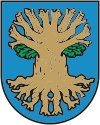 SPECYFIKACJA ISTOTNYCH WARUNKÓW ZAMÓWIENIA (SIWZ)dla postępowania prowadzonego zgodnie z ustawą z dnia 29 stycznia 2004 r. Prawo zamówień publicznych  (tj. Dz. U. z 2017 r., poz. 1579 z późn. zm.) w trybie przetargu nieograniczonego 
o wartości szacunkowej nieprzekraczającej kwoty określonej w art. 11 ust. 8 ustawy narealizację inwestycji pn. Budowa przystani Kajakowej na rzece Motława w miejscowości Wróblewo na terenie gminy Suchy Dąb zgodnie z projektem „Pomorskie Szlaki Kajakowe – Szlak Motławy i Martwej Wisły” dofinansowanym z Europejskiego Funduszu Rozwoju Regionalnego w ramach Regionalnego Programu Operacyjnego  Województwa Pomorskiego na lata 2014-2020, Oś Priorytetowa 8.Konwersja, Działanie 8.4 Wsparcie atrakcyjności walorów dziedzictwa przyrodniczego.                                                                                                         …..........................................                                                                                                                   ZatwierdzamSuchy Dąb, 10.08.2018 r.I. Nazwa i adres Zamawiającego.Gmina Suchy Dąb ul. Gdańska 1783 – 022 Suchy Dąbtel. 58 682 86 20fax.58 355 68 01adres strony internetowej Zamawiającego: www.suchy-dab.ple-mail: gmina@suchy-dab.plII. Tryb udzielenia zamówienia.Postępowanie prowadzone jest w trybie przetargu nieograniczonego zgodnie z ustawą z dnia 29 stycznia 2004 r. Prawo zamówień publicznych (tj. Dz. U. z 2017 r., poz. 1579 z późn. zm.)Ogłoszenie o zamówieniu zostało zamieszczone w Biuletynie Zamówień Publicznych oraz na tablicy ogłoszeń w miejscu publicznie dostępnym w siedzibie Zamawiającego i na stronie internetowej – www.suchy-dab.pl III. Opis przedmiotu zamówienia.Przedmiotem zamówienia jest budowa przystani kajakowej w ramach przedsięwzięcia „Pomorskie Szlaki Kajakowe” współfinansowanego z Regionalnego Programu Operacyjnego Województwa Pomorskiego na lata 2014-2020, Oś priorytetowa Konwersja. Działanie 8.4 Wsparcie atrakcyjności walorów dziedzictwa przyrodniczego. Projekt inwestycyjny składa się z jednego zadaniaPlanowane do wykonania zadanie obejmuje swoim zakresem działki: nr 86, 60/3, 60/4, 107 obręb Wróblewo, gmina Suchy Dąb i polega na:Budowie pomostu pływającego o długości 12m i szerokości 2,4m (Pomost pływający wykonany zostanie na bazie elementów FPS o konstrukcji nośnej ze stali cynkowej. Pokład wykonany zostanie z desek sosnowych ryflowanych impregnowanych ciśnieniowo)Budowę przyczółka (długość konstrukcji w planie: 120cm, szerokość konstrukcji w planie: 30cm, Zgodnie z projektem konstrukcyjnym wraz z trapem (o szerokości 2m i długości 6m z obustronnymi poręczami. Obiekt pływający powinien odpowiadać wymaganiom budowy, jego stałych urządzeń i wyposażenia, bezpieczeństwa i higieny pracy zgodnie z art. 27 ust. 1 i 4 ustawy  żegludze śródlądowej (Dz. U. z 2017 r poz.2128). Dokumentem stwierdzającym spełnienie powyższych wymagań jest dokument bezpieczeństwa statku tj. uproszczone świadectwo zdolności żeglugowej, wydane na podstawie art. 28 ust. 1 pkt 4 ustawy o żegludze śródlądowej. Szczegółowe warunki bezpieczeństwa ruchu i postoju statków na śródlądowych drogach wodnych określa § 9 ust. 4 i 5 zarządzenia dyrektora Urzędu Żeglugi Śródlądowej w Gdańsku z dnia 13 marca 2007 r. (Dz. Urz. Woj. Pomorskiego z 2007 r Nr 84, poz. 1300) – zgodnie z załącznikiem nr 15 do SIWZ.Wykonanie placu do rozładunku kajaków, dojazd do przystani wraz z miejscami parkingowymi (Projektuje się utwardzenie dojazdu do placu rozładunku kajaków oraz miejsca postojowe płytami typu MEBA. Ponadto przewiduje się wzmocnienie nawierzchni trawiastej placu rozładunku kajaków siatką nylonową oraz wykonanie chodnika z kostki betonowej łączącego projektowaną przystań kajakową z istniejącym punktem odpoczynku turystów na szlaku Mennonickim. Konstrukcja miejsc parkingowych i dojazdu:- płyty ażurowe typu MEBA 60x40x10- zasypka otworów ażurowych grys 2/5mm- podsypka cementowo – piaskowa ¼, gr. 5cm- podbudowa z kruszywa łamanego stabilizowanego mechanicznie 0,/31.5mm gr 8cm- podbudowa z kruszywa łamanego stabilizowanego mechanicznie 0,/63mm gr 12cm- warstwa odsączająca z piasku gr. 15cmKonstrukcja chodnika:- kostka betonowa gr 6cm- podsypka cementowo – piaskowa 1:4 gr 4cm- podbudowa z kruszywa łamanego stabilizowanego mechanicznie 0,63mm gr 15cm- warstwa odsączająca z piasku gr. 15cmKonstrukcja placu rozładunku kajaków:- trawnik z rolki lub siewu- warstwa wyrównawcza np. Netlon R400 gr 1,5cm- nawierzchnia wzmocniona włóknami polipropylenowymi np. Netlon ATS gr. 15cm- grunt rodzimy UWAGA! stosować tylko systemowe rozwiązania.Ustawienie małej architektury w tym: suszarka do kajaków, ławki, śmietnik, tablica informacyjno-promocyjna obustronna (treść tablicy stanowi załącznik nr 13 do SIWZ)oznakowanie szlaku (drogowe i wodne) – dodatkowe opracowanie projektowe i dokumentacja stanowiącą załączniki nr 9, 10, 11, 12, 14, 16 i 17 do SIWZ.Po podpisaniu umowy Zamawiający przekaże Wykonawcy dokumentację projektową na podstawie której realizowane będzie wykonanie robót.Przedmiot zamówienia objęty jest kodem CPV: 45248400-1 – Roboty budowlane w zakresie przystaniZamawiający informuje, że niniejsza inwestycja jest przedsięwzięciem infrastrukturalnym, na które Zamawiający otrzymał dofinansowanie z Europejskiego Funduszu Rozwoju Regionalnego w ramach Regionalnego Programu Operacyjnego Województwa Pomorskiego na lata 2014-2020 Oś Priorytetowa 8.Konwersja, Działanie 8.4 Wsparcie atrakcyjności walorów dziedzictwa przyrodniczego i w przypadku narażenia Zamawiającego na utratę dofinansowania spowodowanym przez niedotrzymanie obowiązków umownych, z winy Wykonawcy, Zamawiający będzie dochodził pełnych roszczeń.Zamawiający wymaga od Wykonawcy udzielenia gwarancji na wykonane roboty budowlane, stanowiące przedmiot zamówienia na okres 36 miesięcy.Szczegółowy opis przedmiotu zamówienia zawiera dokumentacja techniczna na którą składa się: Projekt budowlany, projekt wykonawczy, Specyfikacje Techniczne Wykonania i Odbioru Robót Budowlanych, przedmiar robót, projekt docelowej organizacji ruchu, geotechniczne warunki posadowienia, system znakowania rzek – aktualizacja, Szczegółowe Wymagania W Zakresie Wykonania I Odbioru Robót Budowlanych Związanych Z Oznakowaniem Wodnym I Znakami Informacyjnymi W Ramach Przedsięwzięcia Strategicznego „Pomorskie Szlaki Kajakowe”, Szczegółowe Wymagania W Zakresie Wykonania I Odbioru Robót Budowlanych Związanych Z Oznakowaniem Drogowym, W Ramach Przedsięwzięcia Strategicznego „Pomorskie Szlaki Kajakowe”, rysunki, wszelkie niezbędne decyzje, pozwolenia, uzgodnienia i opinie, wymagane odrębnymi przepisami oraz inne dokumenty umożliwiające jednoznaczne określenie rodzaju i zakresu robót budowlanych podstawowych oraz uwarunkowań i dokładnej lokalizacji ich wykonywania. Jeżeli dokumentacja techniczna wskazywałaby w odniesieniu do niektórych materiałów lub urządzeń znaki towarowe, patenty lub pochodzenie – Zamawiający, zgodnie z art. 29 ust. 3 ustawy Prawo zamówień publicznych, dopuszcza oferowanie materiałów lub urządzeń równoważnych. Jeżeli w jakimkolwiek miejscu w SIWZ oraz w załącznikach do niej zostały wskazane znaki towarowe, patenty lub pochodzenie materiałów czy urządzeń służących do wykonania niniejszego zamówienia - wszędzie tam Zamawiający dodaje wyrazy „lub równoważne". Materiały lub urządzenia pochodzące od konkretnych producentów określają minimalne parametry jakościowe i cechy użytkowe, jakim muszą odpowiadać materiały lub urządzenia oferowane przez Wykonawcę, aby zostały spełnione wymagania stawiane przez Zamawiającego. Materiały lub urządzenia pochodzące od konkretnych producentów stanowią wyłącznie wzorzec jakościowy przedmiotu zamówienia. Pod pojęciem /minimalne parametry jakościowe i cechy użytkowe/ Zamawiający rozumie wymagania dotyczące materiałów lub urządzeń zawarte w ogólnie dostępnych źródłach, katalogach, stronach internetowych producentów. Operowanie przykładowymi nazwami producenta ma jedynie na celu doprecyzowanie poziomu oczekiwań Zamawiającego w stosunku do określonego rozwiązania. Posługiwanie się nazwami producentów/produktów ma wyłącznie charakter przykładowy. Zamawiający, wskazując oznaczenie konkretnego producenta (dostawcy) lub konkretny produkt przy opisie przedmiotu zamówienia, dopuszcza jednocześnie produkty równoważne o parametrach jakościowych i cechach użytkowych co najmniej na poziomie parametrów wskazanego produktu, uznając tym samym każdy produkt o wskazanych lub lepszych parametrach. W takiej sytuacji zamawiający wymaga złożenia stosownych dokumentów, uwiarygadniających te materiały lub urządzenia.Przedmiot zamówienia należy wykonać zgodnie z zapisami SIWZ i załączoną dokumentacją techniczną.Zamawiający na podstawie art. 29 ust. 3a ustawy Pzp wymaga zatrudnienia przez Wykonawcę lub podwykonawcę na podstawie umowy o pracę osób bezpośrednio związanych z wykonywaniem robót budowlanych obejmujących: prace ziemne ręczne, prace ziemne mechaniczne, wykonanie podbudów, wykonanie nawierzchni z kostki betonowej, zagęszczanie podłoża, wykonanie nawierzchni z płyt ażurowych, wzmocnienie nawierzchni trawiastej, wykonanie fundamentów betonowych, ustawianie krawężników i obrzeży betonowych, montaż drewnianych elementów małej architektury, montaż pomostu, przyczółku i trapu, oczyszczenie terenu, z wyjątkiem osób sprawujących samodzielne funkcje w budownictwie. W projekcie umowy – załącznik do SIWZ zawarte zostały zasady dotyczące: sposobu dokumentowania zatrudnienia osób, o których mowa w art. 29 ust. 3a ustawy Pzp, uprawnienia Zamawiającego w zakresie kontroli spełniania przez wykonawcę wymagań, o których mowa w art. 29 ust. 3a ustawy Pzp, oraz sankcji z tytułu niespełnienia tych wymagań. Zamawiający w prowadzonym postępowaniu najpierw dokona oceny ofert, a następnie zbada, czy Wykonawca, którego oferta została oceniona jako najkorzystniejsza, nie podlega wykluczeniu oraz spełnia warunki udziału w postępowaniu.IV. Termin wykonania zamówienia.Termin wykonania zamówienia: od dnia zawarcia umowy do 30.11.2018 r.Za termin wykonania zamówienia uznaje się uzyskanie przez wykonawcę bezusterkowego protokołu odbioru robótV. Warunki udziału w postępowaniu i podstawy wykluczenia.1. O udzielenie zamówienia mogą ubiegać się Wykonawcy, którzy:1) Spełniają warunki udziału w postępowaniu dotyczące: a) Zdolności technicznej lub zawodowej: O udzielenie zamówienia mogą ubiegać się Wykonawcy, którzy dysponują lub będą dysponować w okresie wykonywania zamówienia i skierują do jego realizacji osobę, która pełnić będzie funkcję kierownika budowy, posiadającą uprawnienia budowlane w specjalności konstrukcyjno – budowlanej. Uwaga: Kierownik budowy powinien posiadać uprawnienia budowlane zgodnie z ustawą z dnia 07 lipca 1994 r. Prawo budowlane (j.t. Dz. U. z 2017 r., poz. 1332) oraz rozporządzeniem Ministra Infrastruktury i Rozwoju z dnia 11 września 2014 r. w sprawie samodzielnych funkcji technicznych w budownictwie (Dz. U. z 2014 r., poz. 1278) lub odpowiadające im ważne uprawnienia budowlane, które zostały wydane na podstawie wcześniej obowiązujących przepisów. Zgodnie z art. 12a ustawy Prawo budowlane samodzielne funkcje techniczne w budownictwie, określone w art. 12 ust. 1 ustawy mogą również wykonywać osoby, których odpowiednie kwalifikacje zawodowe zostały uznane na zasadach określonych w przepisach odrębnych. Regulację odrębną stanowią przepisy ustawy z dnia 22 grudnia 2015 r. o zasadach uznawania kwalifikacji zawodowych nabytych w państwach członkowskich Unii Europejskiej (Dz. U. z 2016 r., poz. 65).2) Nie podlegają wykluczeniu Z postępowania wyklucza się Wykonawców w okolicznościach, o których mowa w art. 24 ust.1 ustawy Pzp. Zamawiający przewiduje również wykluczenie Wykonawcy na podstawie: a) art. 24 ust. 5 pkt. 1 ustawy Pzp - Z postępowania o udzielenie zamówienia Zamawiający może wykluczyć Wykonawcę w stosunku do którego otwarto likwidację, w zatwierdzonym przez sąd układzie w postępowaniu restrukturyzacyjnym jest przewidziane zaspokojenie wierzycieli przez likwidację jego majątku lub sąd zarządził likwidację jego majątku w trybie art. 332 ust. 1 ustawy z dnia 15 maja 2015 r. – Prawo restrukturyzacyjne (Dz. U. z 2015 r. poz. 978, 1259, 1513, 1830 i 1844 oraz z 2016 r. poz. 615) lub którego upadłość ogłoszono, z wyjątkiem wykonawcy, który po ogłoszeniu upadłości zawarł układ zatwierdzony prawomocnym postanowieniem sądu, jeżeli układ nie przewiduje zaspokojenia wierzycieli przez likwidację majątku upadłego, chyba że sąd zarządził likwidację jego majątku w trybie art. 366 ust. 1 ustawy z dnia 28 lutego 2003 r. – Prawo upadłościowe (Dz. U. z 2015 r. poz. 233, 978, 1166, 1259 i 1844 oraz z 2016 r. poz. 615); b) art. 24 ust. 5 pkt. 8 ustawy Pzp - Z postępowania o udzielenie zamówienia Zamawiający może wykluczyć Wykonawcę, który naruszył obowiązki dotyczące płatności podatków, opłat lub składek na ubezpieczenia społeczne lub zdrowotne, co zamawiający jest w stanie wykazać za pomocą stosownych środków dowodowych, z wyjątkiem przypadku, o którym mowa w ust. 1 pkt 15, chyba że wykonawca dokonał płatności należnych podatków, opłat lub składek na ubezpieczenia społeczne lub zdrowotne wraz z odsetkami lub grzywnami lub zawarł wiążące porozumienie w sprawie spłaty tych należności. 2. Wykonawca, który podlega wykluczeniu na podstawie art. 24 ust. 1 pkt. 13 i 14 oraz 16-20 lub ust. 5 ustawy Pzp, może przedstawić dowody na to, że podjęte przez niego środki są wystarczające do wykazania jego rzetelności, w szczególności udowodnić naprawienie szkody wyrządzonej przestępstwem lub przestępstwem skarbowym, zadośćuczynienie pieniężne za doznaną krzywdę lub naprawienie szkody, wyczerpujące wyjaśnienie stanu faktycznego oraz współpracę z organami ścigania oraz podjęcie konkretnych środków technicznych, organizacyjnych i kadrowych, które są odpowiednie dla zapobiegania dalszym przestępstwom lub przestępstwom skarbowym lub nieprawidłowemu postępowaniu wykonawcy. Przepisu zdania pierwszego nie stosuje się, jeżeli wobec wykonawcy, będącego podmiotem zbiorowym, orzeczono prawomocnym wyrokiem sądu zakaz ubiegania się o udzielenie zamówienia oraz nie upłynął określony w tym wyroku okres obowiązywania tego zakazu. 3. Wykonawca nie podlega wykluczeniu, jeżeli Zamawiający, uwzględniając wagę i szczególne okoliczności czynu Wykonawcy, uzna za wystarczające dowody przedstawione na podstawie ust. 2. 4. Zamawiający informuje, iż w prowadzonym postępowaniu o udzielenie zamówienia publicznego zastosowana zostanie tzw. /procedura odwrócona/, o której mowa w art. 24aa ustawy pzp, tzn. Zamawiający najpierw dokona oceny ofert, a następnie zbada, czy Wykonawca, którego oferta została oceniona jako najkorzystniejsza, nie podlega wykluczeniu oraz spełnia warunki udziału w postępowaniu.5. Zgodnie z art.26 ust.1 ustawy Pzp „Jeżeli wartość zamówienia jest mniejsza niż kwoty określone w przepisach wydanych na podstawie art.11 ust. 8, zamawiający może wezwać Wykonawcę, którego oferta została najwyżej oceniona, do złożenia w wyznaczonym, nie krótszym niż 5 dni, terminie aktualnych na dzień złożenia oświadczeń lub dokumentów potwierdzających okoliczności, o których mowa w art. 25 ust.1.”VI. Wykaz oświadczeń lub dokumentów, potwierdzających spełnianie udziału w postępowaniu oraz brak podstaw wykluczenia.W celu wstępnego wykazania braku podstaw do wykluczenia oraz wstępnego potwierdzenia spełniania warunków udziału w postepowaniu, Wykonawca zobowiązany jest złożyć do oferty aktualne na dzień składania ofert:Oświadczenie o spełnianiu warunków udziału w postępowaniu – zgodnie z załączonym wzorem (zał. nr 3 do SIWZ).Oświadczenie o braku podstaw do wykluczenia – zgodnie z załączonym wzorem (zał. nr 2 do SIWZ).2. Wykaz dokumentów i oświadczeń, które Wykonawca składa w postępowaniu na wezwanie Zamawiającego na potwierdzenie okoliczności, o których mowa w art. 25 ust. 1 pkt. 3 ustawy Pzp tj. na potwierdzenie braku podstaw do wykluczenia: a) zaświadczenie właściwego naczelnika urzędu skarbowego potwierdzającego, że wykonawca nie zalega z opłacaniem podatków, wystawionego nie wcześniej niż 3 miesiące przed upływem terminu składania ofert albo wniosków o dopuszczenie do udziału w postępowaniu, lub innego dokumentu potwierdzającego, że wykonawca zawarł porozumienie z właściwym organem podatkowym w sprawie spłat tych należności wraz z ewentualnymi odsetkami lub grzywnami, w szczególności uzyskał przewidziane prawem zwolnienie, odroczenie lub rozłożenie na raty zaległych płatności lub wstrzymanie w całości wykonania decyzji właściwego organu; b) zaświadczenia właściwej terenowej jednostki organizacyjnej Zakładu Ubezpieczeń Społecznych lub Kasy Rolniczego Ubezpieczenia Społecznego albo innego dokumentu potwierdzającego, że wykonawca nie zalega z opłacaniem składek na ubezpieczenia społeczne lub zdrowotne, wystawionego nie wcześniej niż 3 miesiące przed upływem terminu składania ofert albo wniosków o dopuszczenie do udziału w postępowaniu, lub innego dokumentu potwierdzającego, że wykonawca zawarł porozumienie z właściwym organem w sprawie spłat tych należności wraz z ewentualnymi odsetkami lub grzywnami, w szczególności uzyskał przewidziane prawem zwolnienie, odroczenie lub rozłożenie na raty zaległych płatności lub wstrzymanie w całości wykonania decyzji właściwego organu; c) odpisu z właściwego rejestru lub z centralnej ewidencji i informacji o działalności gospodarczej, jeżeli odrębne przepisy wymagają wpisu do rejestru lub ewidencji, w celu potwierdzenia braku podstaw wykluczenia na podstawie art. 24 ust. 5 pkt. 1 ustawy Pzp; d) oświadczenie Wykonawcy o niezaleganiu z opłacaniem podatków i opłat lokalnych, o których mowa w ustawie z dnia 12 stycznia 1991r. o podatkach i opłatach lokalnych (Dz. U. z 2016r poz. 716) – oświadczenie należy złożyć zgodnie z treścią załącznika nr 7 do SIWZ. 1) Jeżeli Wykonawca ma siedzibę lub miejsce zamieszkania poza terytorium Rzeczypospolitej Polskiej, zamiast dokumentów, o których mowa w ust. 2 lit. a, b, i c – składa dokument lub dokumenty wystawione w kraju, w którym wykonawca ma siedzibę lub miejsce zamieszkania, potwierdzające odpowiednio, że: a) nie zalega z opłacaniem podatków, opłat, składek na ubezpieczenie społeczne lub zdrowotne albo że zawarł porozumienie z właściwym organem w sprawie spłat tych należności wraz z ewentualnymi odsetkami lub grzywnami, w szczególności uzyskał przewidziane prawem zwolnienie, odroczenie lub rozłożenie na raty zaległych płatności lub wstrzymanie w całości wykonania decyzji właściwego organu – dokumenty powinny być wystawione nie wcześniej niż 3 miesiące przed upływem terminu składania ofert.b) nie otwarto jego likwidacji ani nie ogłoszono upadłości – dokumenty powinny być wystawione nie wcześniej niż 6 miesięcy przed upływem terminu składania ofert.2) Jeżeli w kraju, w którym Wykonawca ma siedzibę lub miejsce zamieszkania lub miejsce zamieszkania ma osoba, której dokument dotyczy, nie wydaje się dokumentów, o których mowa w ust. 2 lit. a-c, zastępuje się je dokumentem zawierającym odpowiednio oświadczenie Wykonawcy, ze wskazaniem osoby albo osób uprawnionych do jego reprezentacji, lub oświadczenie osoby, której dokument miał dotyczyć, złożone przed notariuszem lub przed organem sądowym, administracyjnym albo organem samorządu zawodowego lub gospodarczego właściwym ze względu na siedzibę lub miejsce zamieszkania Wykonawcy lub miejsce zamieszkania tej osoby. 3. Wykaz dokumentów i oświadczeń, które Wykonawca składa w postępowaniu na wezwanie Zamawiającego na potwierdzenie okoliczności, o których mowa w art. 25 ust. 1 pkt. 1 ustawy Pzp tj. na potwierdzenie spełniania warunków udziału w postępowaniu: 1) Wykaz osób, skierowanych przez Wykonawcę do realizacji zamówienia publicznego, w szczególności odpowiedzialnych za świadczenie usług, kontrolę jakości lub kierowanie robotami budowlanymi, wraz z informacjami na temat ich kwalifikacji zawodowych, uprawnień, doświadczenia i wykształcenia niezbędnych do wykonania zamówienia publicznego, a także zakresu wykonywanych przez nie czynności oraz informacją o podstawie do dysponowania tymi osobami. Wykaz należy złożyć zgodnie z załączonym wzorem (zał. nr 5 do SIWZ). 4. Wykonawca może w celu potwierdzenia spełniania warunków udziału w postępowaniu, w stosownych sytuacjach oraz w odniesieniu do konkretnego zamówienia, lub jego części, polegać na zdolnościach technicznych lub zawodowych innych podmiotów, niezależnie od charakteru prawnego łączących go z nim stosunków prawnych. 5. Wykonawca, który polega na zdolnościach lub sytuacji innych podmiotów, musi udowodnić Zamawiającemu, że realizując zamówienie, będzie dysponował niezbędnymi zasobami tych podmiotów, w szczególności przedstawiając zobowiązanie tych podmiotów do oddania mu do dyspozycji niezbędnych zasobów na potrzeby realizacji zamówienia - zobowiązanie należy złożyć wraz z ofertą w formie oryginału zgodnie z treścią załącznika nr 6 do SIWZ. 6. Zamawiający ocenia, czy udostępniane Wykonawcy przez inne podmioty zdolności techniczne lub zawodowe, pozwalają na wykazanie przez Wykonawcę spełniania warunków udziału w postępowaniu oraz zbada, czy nie zachodzą wobec tego podmiotu podstawy wykluczenia, o których mowa w art. 24 ust. 1 pkt. 13-22 i ust. 5 pkt. 1 i 8 ustawy Pzp. 7. W odniesieniu do warunków dotyczących wykształcenia, kwalifikacji zawodowych lub doświadczenia, Wykonawcy mogą polegać na zdolnościach innych podmiotów, jeśli podmioty te zrealizują roboty budowlane lub usługi, do realizacji których te zdolności są wymagane. 8. Jeżeli zdolności techniczne lub zawodowe, podmiotu, o którym mowa w ust. 4, nie potwierdzają spełnienia przez Wykonawcę warunków udziału w postępowaniu lub zachodzą wobec tych podmiotów podstawy wykluczenia, Zamawiający żąda, aby Wykonawca w terminie określonym przez Zamawiającego: 1) zastąpił ten podmiot innym podmiotem lub podmiotami lub 2) zobowiązał się do osobistego wykonania odpowiedniej części zamówienia, jeżeli wykaże zdolności techniczne lub zawodowe, o których mowa powyżej.9. Zamawiający żąda od Wykonawcy, który polega na zdolnościach lub sytuacji innych podmiotów na zasadach określonych w art. 22a ustawy, przedstawienia w odniesieniu do tych podmiotów dokumentów wymienionych w ust.2. 10. Wykonawca, który powołuje się na zasoby innych podmiotów, w celu wykazania braku istnienia wobec nich podstaw wykluczenia oraz spełniania, w zakresie, w jakim powołuje się na ich zasoby, warunków udziału w postępowaniu składa także oświadczenia zgodnie z treścią załącznika nr 2 oraz nr 3 do SIWZ - dotyczące tych podmiotów. 11. Wykonawca, który zamierza powierzyć wykonanie części zamówienia podwykonawcom, w celu wykazania braku istnienia wobec nich podstaw wykluczenia z udziału w postępowaniu składa także oświadczenie zgodnie z treścią załącznika nr 2 i załącznika nr 3 do SIWZ - dotyczące podwykonawców. 12. W przypadku wspólnego ubiegania się o zamówienie przez Wykonawców, oświadczenia zgodne z treścią załącznik nr 2 oraz nr 3 do SIWZ składa każdy z Wykonawców wspólnie ubiegających się o zamówienie. Dokumenty te potwierdzają spełnianie warunków udziału w postępowaniu oraz brak podstaw wykluczenia w zakresie, w którym każdy z Wykonawców wykazuje spełnianie warunków udziału w postępowaniu oraz brak podstaw wykluczenia. 13. W przypadku Wykonawców wspólnie ubiegających się o udzielenie zamówienia oraz w przypadku innych podmiotów, na zasobach których Wykonawca polega na zasadach określonych w art. 22a ustawy Pzp, kopie dokumentów dotyczących odpowiednio Wykonawcy lub tych podmiotów muszą być poświadczone za zgodność z oryginałem odpowiednio przez Wykonawcę lub te podmioty. 14. Wykonawca w terminie 3 dni od dnia zamieszczenia na stronie internetowej Zamawiającego informacji, o której mowa w art. 86 ust. 5 ustawy Pzp, przekazuje Zamawiającemu oświadczenie o przynależności lub braku przynależności do tej samej grupy kapitałowej, o której mowa w art. 24 ust. 1 pkt. 23 ustawy Pzp. Wraz ze złożeniem oświadczenia, Wykonawca może przedstawić dowody, że powiązania z innym Wykonawcą nie prowadzą do zakłócenia konkurencji w postępowaniu o udzielenie zamówienia. Oświadczenie można złożyć zgodnie z załączonym wzorem (zał. nr 4 do SIWZ). 15. Wykonawca nie jest zobowiązany do złożenia oświadczeń lub dokumentów potwierdzających brak podstaw do wykluczenia oraz spełnianie warunków udziału w postępowaniu, jeżeli Zamawiający posiada oświadczenia lub dokumenty dotyczące tego Wykonawcy lub może je uzyskać za pomocą bezpłatnych i ogólnodostępnych baz danych, w szczególności rejestrów publicznych w rozumieniu ustawy z dnia 17 lutego 2005 r. o informatyzacji działalności podmiotów realizujących zadania publiczne (Dz. U. z 2014 r. poz. 1114 oraz z 2016 r. poz. 352). W takiej sytuacji, zaleca się, aby Wykonawca wskazał Zamawiającemu sygnatury postępowania, w którym wymagane dokumenty lub oświadczenia się znajdują. 16. W przypadku załączenia przez Wykonawcę dokumentów lub oświadczeń, potwierdzających brak podstaw do wykluczenia oraz spełnienie warunków udziału w postępowaniu wraz ze złożoną ofertą, Zamawiający uzna, iż powyższe dokumenty są aktualne na dzień ich złożenia i mają zostać przez niego poddane ocenie. W przypadku błędnie złożonych wraz z ofertą dokumentów lub oświadczeń, Zamawiający skorzysta z art. 26 ust. 3 ustawy Pzp. VII. Informacje o sposobie porozumiewania się Zamawiającego z Wykonawcami oraz przekazywania oświadczeń lub dokumentów, a także wskazanie osób uprawnionych do porozumiewania się z Wykonawcami.1. Postępowanie o udzielenie zamówienia prowadzone jest w języku polskim, z zachowaniem formy pisemnej. 2. Do kontaktowania się z Wykonawcami upoważniona jest: w sprawach formalno – prawnych: Katarzyna Górska , e-mail: katarzyna.gorska@suchy-dab.pl , faks 58 355 68 01w sprawach merytorycznych: Celina Kowalska e-mail: celina.kowalska@suchy-dab.pl , faks 58 355 68 013. W niniejszym postępowaniu oświadczenia, wnioski, zawiadomienia, dokumenty oraz informacje Wykonawcy przekazują za pośrednictwem faksu 58 355 68 01 lub poczty elektronicznej na adres e-mail: katarzyna.gorska@suchy-dab.pl4. Zamawiający nie dopuszcza porozumiewania się z Wykonawcami za pośrednictwem telefonu. 5. Zamawiający przekazuje informacje za pośrednictwem faksu lub poczty elektronicznej z zastrzeżeniem pkt 6. Zawsze dopuszczalna jest forma pisemna. 6. Forma pisemna zastrzeżona jest dla składania oferty wraz z załącznikami, w tym oświadczeń potwierdzających spełnianie warunków udziału w postępowaniu i potwierdzających brak podstaw do wykluczenia oraz pełnomocnictw. 7. W przypadku braku potwierdzenia otrzymania wiadomości przez Wykonawcę, Zamawiający domniema, iż pismo wysłane przez Zamawiającego na numer faksu lub na pocztę elektroniczną zostało mu doręczone w sposób, który umożliwił Wykonawcy zapoznanie się z jego treścią. VIII. Wymagania dotyczące wadiumW przedmiotowym postępowaniu nie wymaga się wpłaty wadiumIX. Termin związania ofertą. 1. Termin związania ofertą w niniejszym postępowaniu wynosi 30 dni. 2. Bieg terminu związania ofertą rozpoczyna się wraz z upływem terminu składania ofert. X. Opis sposobu przygotowania oferty .1. Wykonawcy przedstawią swoje warunki cenowe na formularzu oferty stanowiącym załącznik nr 1 do SIWZ na podstawie wypełnionego kosztorysu ofertowego który zostanie przekazany przed podpisaniem umowy (Rozdz. XIV pkt 3 SIWZ). 2. Wykonawcy przedstawią oferty zgodnie z wymaganiami SIWZ. 3. Przy sporządzeniu oferty, zaleca się skorzystanie ze wzorów formularzy przygotowanych przez Zamawiającego. Wykonawca może złożyć ofertę na swoich formularzach z zastrzeżeniem, że będą one zawierać wszystkie niezbędne informacje określone przez Zamawiającego. 4. Oświadczenia, o których mowa w Rozdziale VI ust.1 dotyczące Wykonawcy i innych podmiotów, na których zdolnościach lub sytuacji polega Wykonawca na zasadach określonych w art. 22a ustawy Pzp oraz dotyczące podwykonawców, składane są w oryginale. 5. Dokumenty, o których mowa w Rozdziale VI ust.2, inne niż oświadczenia, o których mowa powyżej, składane są w oryginale lub kopii poświadczonej za zgodność z oryginałem. 6. Poświadczenia za zgodność z oryginałem dokonuje odpowiednio Wykonawca, podmiot, na którego zdolnościach lub sytuacji polega Wykonawca, Wykonawcy wspólnie ubiegający się o udzielenie zamówienia publicznego albo podwykonawca, w zakresie dokumentów, które każdego z nich dotyczą. 7. Oferta powinna być sporządzona w języku polskim, z zachowaniem formy pisemnej pod rygorem nieważności. Oferta powinna być podpisana przez Wykonawcę (osobę/osoby uprawnione do reprezentowania Wykonawcy zgodnie z dokumentami potwierdzającymi dopuszczenie do obrotu prawnego) lub jego upełnomocnionego przedstawiciela. Zamawiający nie wyraża zgody na składanie ofert w postaci elektronicznej. 8. W przypadku, gdy Wykonawcę reprezentuje pełnomocnik, do oferty należy załączyć pełnomocnictwo z określeniem jego zakresu. Pełnomocnictwo należy złożyć w oryginale lub kopii poświadczonej notarialnie. 9. W przypadku złożenia przez Wykonawców dokumentów, w których jakiekolwiek kwoty podane zostały w walutach obcych, Zamawiający przeliczy te kwoty na złote polskie według średniego kursu Narodowego Banku Polskiego obowiązującego w dniu zamieszczenia ogłoszenia o zamówieniu w Biuletynie Urzędu Zamówień Publicznych. 10. Dokumenty sporządzone w języku obcym są składane wraz z tłumaczeniem na język polski. 11. Wykonawca poniesie wszelkie koszty związane z przygotowaniem i złożeniem oferty. Zamawiający nie przewiduje zwrotu kosztów udziału w postępowaniu. 12. Zaleca się, aby Wykonawca zdobył wszelkie informacje, które mogą być konieczne do przygotowania oferty oraz podpisania umowy. 13. W przypadku, gdy informacje zawarte w ofercie stanowią tajemnicę przedsiębiorstwa w rozumieniu przepisów ustawy o zwalczaniu nieuczciwej konkurencji, co do których Wykonawca zastrzega, że nie mogą być udostępniane, muszą być oznaczone i spięte w ofercie w sposób pozwalający na ich oddzielenie od reszty oferty. Jednocześnie, Wykonawca nie później niż w terminie składania ofert jest zobowiązany przedstawić uzasadnienie, iż zastrzeżone informacje stanowią tajemnicę przedsiębiorstwa. Wykonawca nie może zastrzec informacji, o których mowa w art. 86 ust.4 ustawy Pzp. W przypadku braku wyraźnego oznaczenia dokumentów stanowiących tajemnicę przedsiębiorstwa lub braku uzasadnienia, iż zastrzeżone informacje stanowią tajemnicę przedsiębiorstwa - Zamawiający wszystkie dokumenty składające się na treść oferty uzna za jawne. 14. Wszystkie kartki oferty powinny być trwale połączone i włożone do jednej koperty. 15. Ewentualne poprawki w treści oferty powinny być naniesione czytelnie i sygnowane podpisem Wykonawcy. 16. Wykonawca zamieści ofertę w bezpiecznej, zamkniętej kopercie zaadresowanej na Zamawiającego z oznaczeniem: oferta przetargowa na realizację inwestycji pn. „Budowa przystani Kajakowej na rzece Motława w miejscowości Wróblewo na terenie gminy Suchy Dąb” zgodnie z projektem „Pomorskie Szlaki Kajakowe – Szlak Motławy i Martwej Wisły” dofinansowanym z Europejskiego Funduszu Rozwoju Regionalnego w ramach Regionalnego Programu Operacyjnego  Województwa Pomorskiego na lata 2014-2020, Oś Priorytetowa 8.Konwersja, Działanie 8.4 Wsparcie atrakcyjności walorów dziedzictwa przyrodniczego. Oraz „Nie otwierać przed dniem 27.08.2018 r. godz. 10:15” z dokładnym adresem Wykonawcy tak, aby w przypadku stwierdzenia złożenia oferty po terminie można ją było odesłać bez otwierania. W przypadku braku ww. oznaczenia, Zamawiający nie ponosi odpowiedzialności za zdarzenia mogące wynikać z powodu tego braku, np. przypadkowe otwarcie oferty przed wyznaczonym terminem otwarcia, a w przypadku składania oferty pocztą lub pocztą kurierską – jej nieotwarcie w trakcie sesji otwarcia ofert. 17. Zamawiający niezwłocznie zwraca ofertę, która została złożona po terminie w myśl art. 84 ust. 2 ustawy Pzp. 18. W sprawach nieuregulowanych niniejszą specyfikacją istotnych warunków zamówienia ma zastosowanie ustawa Pzp oraz przepisy kodeksu cywilnego (Dz.U.2016.380). XI. Miejsce oraz termin składania i otwarcia ofert. Oferty należy składać w sekretariacie Urzędu Gminy w Suchym Dębie,  ul. Gdańska 17 do dnia 27.08.2018 r. do godz. 10.00. Za moment złożenia oferty przyjmuje się termin skutecznego dostarczenia oferty Zamawiającemu. Otwarcie ofert nastąpi w siedzibie Zamawiającego tj. w Urzędzie Gminy w Suchym Dębie,  ul. Gdańska 17  – sala narad na parterze – dnia 27.08.2018 r. o godz. 10.15. Oferty złożone po upływie terminu wyznaczonego w SIWZ zostaną niezwłocznie zwrócone Wykonawcom. Wykonawcy mogą być obecni przy otwieraniu ofert.Bezpośrednio przed otwarciem ofert Zamawiający poinformuje Wykonawców, jaką kwotę Zamawiający zamierza przeznaczyć na sfinansowanie zamówienia.Zamawiający poda Wykonawcom do wiadomości:nazwy i adresy Wykonawców, którzy złożyli oferty w terminiecenę oferty, zaoferowany okres rękojmiZamawiający umożliwia zapoznanie się z treścią złożonych ofert po wcześniejszym złożeniu wniosku o wgląd w terminie i miejscu wyznaczonym przez Zamawiającego.XII. Opis sposobu obliczenia ceny.1. Wykonawca określi cenę ryczałtową brutto wraz z obowiązującym podatkiem VAT cyfrowo i słownie, w złotych polskich (PLN) na formularzu oferty stanowiącym załącznik nr 1 do SIWZ. Podatek VAT w niniejszym zamówieniu wynosi 23%. 2. Cena oferty będzie ryczałtem. Zgodnie z art. 632 Ustawy z 23.04.1964 r. – Kodeks cywilny (Dz. U. Nr 16, poz.93 z późn. zm.) wynagrodzenie ryczałtowe zostało określone następująco: §1. Jeżeli strony umówiły się o wynagrodzenie ryczałtowe, przyjmujący zamówienie nie może żądać podwyższenia wynagrodzenia, chociażby w czasie trwania umowy nie można było przewidzieć rozmiaru lub kosztów prac. §2. Jeżeli jednak wskutek zmiany stosunków, której nie można było przewidzieć, wykonanie dzieła groziłoby przyjmującemu zamówienie rażącą stratą, sąd może podwyższyć ryczałt lub rozwiązać umowę. 3. Podstawą obliczenia ceny oferty jest: 1) Zakres czynności i obowiązków wynikających z warunków prowadzenia robót/usług podanych w opisie przedmiotu zamówienia i w projekcie umowy, stanowiących załączniki do SIWZ. 2) Dokumentacja techniczna – w skład której wchodzą: Projekt budowlany, projekt wykonawczy, Specyfikacje Techniczne Wykonania i Odbioru Robót Budowlanych, projekt docelowej organizacji ruchu, geotechniczne warunki posadowienia, system znakowania rzek – aktualizacja, Szczegółowe Wymagania W Zakresie Wykonania I Odbioru Robót Budowlanych Związanych Z Oznakowaniem Wodnym I Znakami Informacyjnymi W Ramach Przedsięwzięcia Strategicznego „Pomorskie Szlaki Kajakowe”, Szczegółowe Wymagania W Zakresie Wykonania I Odbioru Robót Budowlanych Związanych Z Oznakowaniem Drogowym, W Ramach Przedsięwzięcia Strategicznego „Pomorskie Szlaki Kajakowe”, wszelkie niezbędne decyzje, pozwolenia, uzgodnienia i opinie, wymagane odrębnymi przepisami oraz inne dokumenty umożliwiające jednoznaczne określenie rodzaju i zakresu robót budowlanych podstawowych oraz uwarunkowań i dokładnej lokalizacji ich wykonywania. 4. Wykonawca ponosić będzie skutki błędów w ofercie wynikających z nieuwzględnienia okoliczności, które mogą wpłynąć na cenę zamówienia. W związku z powyższym od Wykonawcy wymagane jest bardzo szczegółowe zapoznanie się z przedmiotem zamówienia, które umożliwi należyte zrealizowanie przedmiotu zamówienia, a także sprawdzenie warunków wykonania zamówienia i skalkulowania ceny oferty z należytą starannością. 5. Wykonawca powinien zwrócić się do Zamawiającego o wyjaśnienie ewentualnych rozbieżności w opisie przedmiotu zamówienia zawartych w SIWZ. Ponadto Wykonawca w cenie oferty zobowiązany jest uwzględnić odpowiedzi na pytania składane w trakcie procedury przetargowej, cena przedstawiona w formularzu ofertowym nie będzie podlegała zmianie w okresie realizacji zamówienia, a umowa nie będzie aneksowana, za wyjątkiem okoliczności wymienionych w projekcie umowy, stanowiącym załącznik nr 8 do niniejszej SIWZ.6. Sposób poprawienia przez Zamawiającego omyłek w obliczeniu ceny. Zamawiający poprawi omyłki w obliczeniu ceny w następujący sposób: jeżeli cenę za przedmiot zamówienia podano rozbieżnie słownie i liczbą , przyjmuje się za prawidłową cenę podaną słownie. 7. Ponadto, Zamawiający zgodnie z art. 87 ust. 2 ustawy pzp poprawia w ofercie: 1) oczywiste omyłki pisarskie, 2) oczywiste omyłki rachunkowe, z uwzględnieniem konsekwencji rachunkowych dokonanych poprawek, 3) inne omyłki polegające na niezgodności oferty ze specyfikacją istotnych warunków zamówienia, niepowodujące istotnych zmian w treści oferty - niezwłocznie zawiadamiając o tym wykonawcę, którego oferta została poprawiona8. Jeżeli w przedmiotowym postępowaniu nie będzie można wybrać najkorzystniejszej oferty z uwagi na to, że dwie lub więcej ofert przedstawia taki sam bilans ceny i innych kryteriów oceny ofert, Zamawiający spośród tych ofert wybierze ofertę z niższą ceną, a jeżeli zostaną złożone oferty o takiej samej cenie, Zamawiający wezwie Wykonawców, którzy złożyli te oferty, do złożenia w terminie określonym przez Zamawiającego ofert dodatkowych. Wykonawcy składając oferty dodatkowe, nie mogą zaoferować cen wyższych niż zaoferowane w złożonych ofertach. 9. Jeżeli w zaoferowanej cenie są towary, których nabycie prowadzi do powstania u Zamawiającego obowiązku podatkowego zgodnie z przepisami o podatku od towarów i usług (VAT) to Wykonawca wraz z ofertą składa o tym informację wskazując nazwę (rodzaj) towaru lub usługi, których dostawa lub świadczenie będzie prowadzić do jego powstania, oraz wskazując ich wartość bez kwoty podatku. Niezłożenie przez Wykonawcę informacji będzie oznaczało, że taki obowiązek nie powstaje. W okolicznościach, o których mowa powyżej Zamawiający w celu oceny takiej oferty dolicza do przedstawionej w niej ceny podatek VAT, który miałby obowiązek rozliczyć zgodnie z tymi przepisami. 10. Przedmiar nie stanowi podstawy wyceny oferty, jest dokumentem pomocniczym dla Wykonawcy. Rozliczenia pomiędzy Wykonawcą a Zamawiającym prowadzone będą wyłącznie w PLN.Zamawiający do porównania i oceny ofert będzie brał pod uwagę cenę brutto całości zamówienia.XIII. Opis kryteriów, którymi zamawiający będzie się kierował przy wyborze oferty, wraz z podaniem wag tych kryteriów i sposobu oceny ofert. Przy ocenie ofert Zamawiający będzie się kierował następującymi kryteriami oceny: Cena brutto - 60 punktów – waga 60%Termin realizacji – 20 punktów – waga 20%Okres udzielonej rękojmi – 20 punktów – waga 20%1) Przy obliczaniu liczby punktów w kryterium cena zostanie zastosowany następujący wzór: C min P =  ---------------------              x 100 pkt. x 60%             Cogdzie: P – wartość punktowa ocenianego kryterium C min – najniższa cena ze złożonych ofert Co – cena ocenianej oferty 2) Termin realizacji przedmiotu zamówienia – dotyczy terminu realizacji zamówienia za skrócenie terminu realizacji o 0 tygodni Wykonawca otrzyma – 0 punktów za skrócenie terminu realizacji o 2 tygodnie Wykonawca otrzyma – 10 punktów za skrócenie terminu realizacji o 4 tygodnie Wykonawca otrzyma – 20 punktów Jeżeli Wykonawca w formularzu oferty nie wskaże skrócenia terminu realizacji, Zamawiający przyjmie do oceny skrócenie o 0 tygodni.Jeżeli Wykonawca zaoferuje skrócenie terminu realizacji o okres wyrażony liczbą tygodni inną niż całkowita, Zamawiający do oceny przyjmie najbliższą liczbę całkowitą mniejszą od zaoferowanej.2) Liczba punktów, jaką można uzyskać w kryterium „okres udzielonej rękojmi” na wykonanie przedmiotu zamówienia 1) za udzielnie rękojmi na okres 60 miesięcy Wykonawca otrzyma – 0 punktów 2) za udzielnie rękojmi na okres od 61 do 68 miesięcy Wykonawca otrzyma – 10 punktów 3) za udzielnie rękojmi na okres od 69 do 76 miesięcy Wykonawca otrzyma – 20 punktów Ocena tego kryterium, zostanie dokonana na podstawie oświadczenia Wykonawcy złożonego w formularzu oferty. W przypadku braku wskazania w formularzu oferty oświadczenia w zakresie „okres udzielonej rękojmi„, Zamawiający przyjmie do oceny minimalny 60 miesięczny okres i przyzna Wykonawcy 0 pkt. w niniejszym kryterium. b) Oferty Wykonawców, którzy zaoferują okres udzielonej rękojmi krótszy niż 60 miesięcy zostaną odrzucone jako niezgodne z treścią SIWZ. Ocena końcowa oferty to suma punktów uzyskanych przez ofertę w/g poszczególnych kryteriów. Za najkorzystniejszą zostanie uznana oferta, która uzyska najwyższą łączną liczbę punktów wynikającą z sumy punktów uzyskanych w poszczególnych kryteriach.Wszystkie obliczenia będą dokonywane z dokładnością do dwóch miejsc po przecinku. Za najkorzystniejszą zostanie uznana oferta, która otrzyma największą liczbę punktów łącznie za wszystkie kryteria oceny ofert. Wykonawca może uzyskać maksymalnie 100 pkt. XIV. Informacje o formalnościach, jakie powinny zostać dopełnione po wyborze oferty w celu zawarcia umowy.1. O miejscu i terminie zawarcia umowy Wykonawca, którego oferta została wybrana, zostanie poinformowany odrębnym zawiadomieniem. 2. Przed podpisaniem umowy lub najpóźniej w dniu jej podpisania, wybrany Wykonawca zobowiązany jest do wniesienia zabezpieczenia należytego wykonania umowy. 3. Przed podpisaniem umowy wybrany Wykonawca zobowiązany jest dostarczyć Zamawiającemu uproszczony kosztorys, na bazie, którego została skalkulowana cena oferty, zwany kosztorysem ofertowym. Kosztorys ofertowy posłuży Zamawiającemu do rozliczeń częściowych całego zadania z Instytucją Zarządzającą – Zarządem Województwa Pomorskiego. Do kosztorysów należy załączyć wypełnioną tabelę zgodnie z poniższym wzorem: 4. Przed podpisaniem umowy Wykonawca zobowiązany jest dostarczyć Zamawiającemu kopie stosownych uprawnień budowlanych wraz z aktualnymi zaświadczeniami o przynależności do właściwej izby samorządu zawodowego jeżeli wobec wskazanej osoby powstaje taki obowiązek (ważne na dzień otwarcia ofert); 5. Wykonawca, którego oferta została wybrana jako najkorzystniejsza, zobowiązany jest w przypadku wyboru oferty Wykonawców wspólnie ubiegających się o udzielenie zamówienia – przedłożyć Zamawiającemu umowę regulującą współpracę tych podmiotów (w formie oryginału lub kserokopii potwierdzonej za zgodność z oryginałem przez Wykonawcę). 6. Jeżeli Wykonawca, którego oferta została oceniona jako najkorzystniejsza, uchyla się od zawarcia umowy w sprawie zamówienia publicznego, Zamawiający może zbadać, czy nie podlega wykluczeniu oraz czy spełnia warunki udziału w postępowaniu Wykonawca, który złożył ofertę najwyżej ocenioną spośród pozostałych ofert. XV. Wymagania dotyczące zabezpieczenia należytego wykonania umowy.Zamawiający będzie żądał wniesienia przez wykonawcę, z którym zawrze umowę w sprawie zamówienia publicznego, zabezpieczenia należytego wykonania umowy w wysokości 6 % wartości oferty brutto. Wykonawca zobowiązany będzie wnieść zabezpieczenie najpóźniej z dniem zawarcia umowy.Zabezpieczenie może być wniesione w pieniądzu, poręczeniach bankowych lub poręczeniach spółdzielczej kasy oszczędnościowo – kredytowej, z tym, że poręczenie kasy jest zawsze zobowiązaniem pieniężnym, gwarancjach bankowych, gwarancjach ubezpieczeniowych, poręczeniach udzielonych przez podmioty, o których mowa w art. 6b ust. 5 pkt. 2 ustawy z dnia 9 listopada 2000r. o utworzeniu Polskiej Agencji Rozwoju Przedsiębiorczości.Zabezpieczenie wnoszone w pieniądzu wykonawca wpłaca przelewem na rachunek bankowy Zamawiającego nr 97 83370001 0000 1690 2000 0006 w Banku Spółdzielczym w Pszczółkach. Zabezpieczenie wnoszone w postaci poręczenia lub gwarancji musi zawierać następujące elementy:Nazwę wykonawcy i jego siedzibę(adres)Nazwę beneficjenta (zamawiającego)Nazwę gwaranta lub poręczycielaOkreślać wierzytelność, która ma być zabezpieczona gwarancjąSformułowanie zobowiązania gwaranta do nieodwołanego i bezwarunkowego zapłacenia kwoty zobowiązania na każde żądanie zapłaty, w terminie do 14 dni od dnia złożenia prze beneficjenta pisemnego żądania zapłaty, w przypadku, gdy wykonawca:Nie wykonał przedmiotu umowy w terminach wynikających z umowyWykonał nienależycie przedmiot umowySformułowanie oświadczenia gwaranta, że jakakolwiek zmiana, uzupełnienie lub modyfikacja warunków umowy pomiędzy wykonawcą a beneficjentem nie zwalnia gwaranta od odpowiedzialności prawnej w ramach niniejszej gwarancji i tym samym gwarant rezygnuje z konieczności powiadamiania go o tego typu zmianie.Gwarant nie może także uzależniać dokonania zapłaty od spełniania jakichkolwiek dodatkowych warunków lub też od przedłożenia jakiejkolwiek dokumentacji. W przypadku przedłożenia gwarancji nie zawierających wymienionych elementów bądź posiadającej jakiekolwiek dodatkowe zastrzeżenia, zamawiający uzna, że wykonawca nie wniósł zabezpieczenia należytego wykonania umowy.  Z chwilą zaistnienia przynajmniej jednego z wymienionych w pkt 5 ppkt 5 lit. a) i b) przypadków, zamawiający wystąpi do gwaranta z pisemnym żądaniem zapłacenia kwoty stanowiącej zabezpieczenie należytego wykonania umowy.  W trakcie realizacji  umowy wykonawca może dokonać zmiany formy zabezpieczenia na jedną lub kilka form, o których mowa w pkt 3, przy czym zmiana form zabezpieczenia musi być dokonywana z zachowaniem ciągłości zabezpieczenia i bez zmniejszenia jego wysokości.8. Zwrot zabezpieczenia należytego wykonania umowy nastąpi na warunkach określonych w umowie. XVI. Istotne dla stron postanowienia umowne Inne istotne postanowienia umowne zawarte zostały w projekcie umowy stanowiącej załącznik nr 8 do SIWZ. Zamawiający wymaga, aby Wykonawca zawarł z Zamawiającym umowę na warunkach określonych w w/w projekcie. Zamawiający przewiduje możliwość dokonywania istotnych postanowień zawartej umowy, także w stosunku do treści oferty, na podstawie której, dokonano wyboru Wykonawcy, w zakresie i na warunkach określonych w projekcie umowy. XVII. Pouczenie o środkach ochrony prawnej przysługujących Wykonawcy w toku postępowania o udzielenie zamówienia Zasady wnoszenia środków ochrony prawnej w niniejszym postępowaniu regulują przepisy Działu VI ustawy Pzp.XVIII. Postanowienia końcowe. Wykonawca może złożyć tylko jedną ofertę. Zamawiający nie dopuszcza składani ofert częściowych. Zamawiający nie dopuszcza składania ofert wariantowych. Zamawiający nie przewiduje aukcji elektronicznej. Zamawiający wymaga złożenia oferty zgodnej z przedmiotem zamówienia. Zamawiający informuje, że nie przewiduje udzielanie zamówień, o których mowa w art. 67 ust. 1 pkt. 6 ustawy Pzp. 7. Podwykonawcy: Wykonawca może powierzyć wykonanie części zamówienia podwykonawcy. Zamawiający nie zastrzega obowiązku osobistego wykonania przez Wykonawcę kluczowych części zamówienia. Zamawiający żąda wskazania przez Wykonawcę w formularzu oferty (zał. nr 1 do SIWZ) części zamówienia, których wykonanie zamierza powierzyć podwykonawcom, i podania przez Wykonawcę firm podwykonawców. Zamawiający żąda, aby przed przystąpieniem do wykonania zamówienia Wykonawca, o ile są już znane, podał nazwy albo imiona i nazwiska oraz dane kontaktowe podwykonawców i osób do kontaktu z nimi, zaangażowanych w takie roboty budowlane lub usługi. Wykonawca zawiadamia Zamawiającego o wszelkich zmianach danych, o których mowa w zdaniu pierwszym, w trakcie realizacji zamówienia, a także przekazuje informacje na temat nowych podwykonawców, którym w późniejszym okresie zamierza powierzyć realizację robót budowlanych lub usług. Jeżeli zmiana albo rezygnacja z podwykonawcy dotyczy podmiotu, na którego zasoby Wykonawca powoływał się, na zasadach określonych w art. 22a ust. 1 ustawy Pzp, w celu wykazania spełniania warunków udziału w postępowaniu, Wykonawca jest obowiązany wykazać Zamawiającemu, że proponowany inny podwykonawca lub Wykonawca samodzielnie spełnia je w stopniu nie mniejszym niż podwykonawca, na którego zasoby Wykonawca powoływał się w trakcie postępowania o udzielenie zamówienia. Jeżeli powierzenie podwykonawcy wykonania części zamówienia na roboty budowlane lub usługi następuje w trakcie jego realizacji, Wykonawca na żądanie Zamawiającego przedstawia oświadczenie, o którym mowa w art. 25a ust. 1, lub oświadczenia lub dokumenty potwierdzające brak podstaw wykluczenia wobec tego podwykonawcy. Jeżeli Zamawiający stwierdzi, że wobec danego podwykonawcy zachodzą podstawy wykluczenia, Wykonawca obowiązany jest zastąpić tego podwykonawcę lub zrezygnować z powierzenia wykonania części zamówienia podwykonawcy. Zapisy pkt. 7.4 i pkt. 7.5 stosuje się wobec dalszych podwykonawców. Powierzenie wykonania części zamówienia podwykonawcom nie zwalnia Wykonawcy z odpowiedzialności za należyte wykonanie tego zamówienia. Istotne dla Zamawiającego i Wykonawcy postanowienia dotyczące podwykonawców zostaną wprowadzone do treści zawieranej umowy, a które zawarte są w projekcie umowy stanowiącej zał. do SIWZ. 8. Podmioty występujące wspólnie: Wykonawcy na podstawie art. 23 ustawy Pzp mogą wspólnie ubiegać się o udzielenie zamówienia. W takim przypadku Wykonawcy ustanowią pełnomocnika do reprezentowania ich w postępowaniu o udzielenie zamówienia albo reprezentowania w postępowaniu i zawarcia umowy w sprawie zamówienia publicznego. Przed dniem podpisania umowy, podmioty występujące wspólnie w myśl art. 23 ustawy Pzp zobowiązane są do dostarczenia umowy regulującej współpracę tych Wykonawców. Wykonawcy, o których mowa w pkt. 8.1, ponoszą solidarną odpowiedzialność za wniesienie zabezpieczenia należytego wykonania umowy i wykonanie umowy. 9. Klauzula informacyjna z art. 13 RODO stosowana w celu związanym z postępowaniem o udzielenie zamówienia publicznegoZgodnie z art. 13 ust. 1 i 2 rozporządzenia Parlamentu Europejskiego i Rady (UE) 2016/679 z dnia 27 kwietnia 2016 r. w sprawie ochrony osób fizycznych w związku z przetwarzaniem danych osobowych i w sprawie swobodnego przepływu takich danych oraz uchylenia dyrektywy 95/46/WE (ogólne rozporządzenie o ochronie danych) (Dz. Urz. UE L 119 z 04.05.2016, str. 1), dalej „RODO”, informuję, że: administratorem Pani/Pana danych osobowych jest Urząd Gminy Suchy Dąb, ul. Gdańska 17, 83 – 022 Suchy Dąb. inspektorem ochrony danych osobowych w Urzędzie Gminy Suchy Dąb jest Pan Łukasz Gołda, e-mail: inspektor@cbi24.plPani/Pana dane osobowe przetwarzane będą na podstawie art. 6 ust. 1 lit. c RODO w celu związanym z postępowaniem o udzielenie zamówienia nr ZP.271.6.2018 prowadzonym w trybie przetargu nieograniczonego;odbiorcami Pani/Pana danych osobowych będą osoby lub podmioty, którym udostępniona zostanie dokumentacja postępowania w oparciu o art. 8 oraz art. 96 ust. 3 ustawy z dnia 29 stycznia 2004 r. – Prawo zamówień publicznych (Dz. U. z 2017 r. poz. 1579 i 2018), dalej „ustawa Pzp”;  Pani/Pana dane osobowe będą przechowywane, zgodnie z art. 97 ust. 1 ustawy Pzp, przez okres 4 lat od dnia zakończenia postępowania o udzielenie zamówienia, a jeżeli czas trwania umowy przekracza 4 lata, okres przechowywania obejmuje cały czas trwania umowy;obowiązek podania przez Panią/Pana danych osobowych bezpośrednio Pani/Pana dotyczących jest wymogiem ustawowym określonym w przepisach ustawy Pzp, związanym z udziałem w postępowaniu o udzielenie zamówienia publicznego; konsekwencje niepodania określonych danych wynikają z ustawy Pzp;  w odniesieniu do Pani/Pana danych osobowych decyzje nie będą podejmowane w sposób zautomatyzowany, stosowanie do art. 22 RODO;posiada Pani/Pan:na podstawie art. 15 RODO prawo dostępu do danych osobowych Pani/Pana dotyczących;na podstawie art. 16 RODO prawo do sprostowania Pani/Pana danych osobowych **;na podstawie art. 18 RODO prawo żądania od administratora ograniczenia przetwarzania danych osobowych z zastrzeżeniem przypadków, o których mowa w art. 18 ust. 2 RODO ***;  prawo do wniesienia skargi do Prezesa Urzędu Ochrony Danych Osobowych, gdy uzna Pani/Pan, że przetwarzanie danych osobowych Pani/Pana dotyczących narusza przepisy RODO;nie przysługuje Pani/Panu:w związku z art. 17 ust. 3 lit. b, d lub e RODO prawo do usunięcia danych osobowych;prawo do przenoszenia danych osobowych, o którym mowa w art. 20 RODO;na podstawie art. 21 RODO prawo sprzeciwu, wobec przetwarzania danych osobowych, gdyż podstawą prawną przetwarzania Pani/Pana danych osobowych jest art. 6 ust. 1 lit. c RODO. ______________________* Wyjaśnienie: informacja w tym zakresie jest wymagana, jeżeli w odniesieniu do danego administratora lub podmiotu przetwarzającego istnieje obowiązek wyznaczenia inspektora ochrony danych osobowych.** Wyjaśnienie: skorzystanie z prawa do sprostowania nie może skutkować zmianą wyniku postępowania
o udzielenie zamówienia publicznego ani zmianą postanowień umowy w zakresie niezgodnym z ustawą Pzp oraz nie może naruszać integralności protokołu oraz jego załączników.*** Wyjaśnienie: prawo do ograniczenia przetwarzania nie ma zastosowania w odniesieniu do przechowywania, w celu zapewnienia korzystania ze środków ochrony prawnej lub w celu ochrony praw innej osoby fizycznej lub prawnej, lub z uwagi na ważne względy interesu publicznego Unii Europejskiej lub państwa członkowskiego.Gmina Suchy Dąbul. Gdańska 1783-022 Suchy DąbNawiązując do zaproszenia do składania ofert w przetargu nieograniczonym opublikowanym na stronach portalu internetowego Urzędu Zamówień Publicznych, na stronie internetowej Zamawiającego i na tablicy ogłoszeń w siedzibie Zamawiającego, a także po zapoznaniu się ze specyfikacją istotnych warunków zamówienia i jej załącznikami my, niżej podpisani:Wykonawca:…………………………………………………………………………………………………………………………………………………………………………………………………………(pełna nazwa wraz adresem Wykonawcy, w zależności od podmiotu: NIP/PESEL, KRS/CEiDG)reprezentowany przez:……………………………………………………………………………………………………(imię, nazwisko, stanowisko/podstawa do reprezentacji)nr tel. …...............................................................nr faksu   …..........................................................e - mail …..............................................................Oświadczamy, że zapoznaliśmy się z zapisami specyfikacji istotnych warunków zamówienia (SIWZ), akceptujemy jej postanowienia, nie wnosimy do niej zastrzeżeń i uzyskaliśmy konieczne informacje do przygotowania i złożenia oferty.Oświadczamy, że realizację zamówienia wykonamy za cenę ryczałtową ustaloną zgodnie z dyspozycjami Specyfikacji Istotnych Warunków Zamówienia:      - wartość netto …......................... zł, słownie: .......................................................................... +  należny podatek VAT w wys. ……. %, tj. ....................... zł, słownie: ......................................................................, co stanowi kwotę ryczałtową brutto  ……................ zł, słownie:……….…………………..……………Oferujemy skrócenie terminu realizacji przedmiotu zamówienia o …… tygodnie.Udzielamy rękojmi na roboty budowlane objęte przedmiotem zamówienia na okres ……………. miesięcy licząc od dnia podpisania protokołu odbioru końcowego robót objętych przedmiotem zamówienia.Oświadczamy, iż cena określona powyżej obejmuje realizację wszystkich zobowiązań Wykonawcy opisanych w SIWZ wraz z załącznikami. Oświadczamy, że jesteśmy związani niniejszą ofertą na czas wskazany w SIWZ.Zgodnie z art. 36 b ust. 1 ustawy Pzp, informujemy, że: *zamierzamy powierzyć podwykonawcom wykonanie następujących części zamówienia:*nie zamierzamy powierzać podwykonawcom wykonania części zamówienia* niepotrzebne skreślićOświadczamy, że akceptujemy projekt umowy zawarty w SIWZ. Jednocześnie zobowiązujemy się w przypadku przyznania nam zamówienia, do podpisania umowy w siedzibie Zamawiającego w terminie przez niego wyznaczonym i rozpoczęcia realizacji usługi na warunkach określonych w projekcie umowy. Oświadczamy, że wypełniliśmy obowiązki informacyjne przewidziane w art. 13 lub art. 14 RODO1) wobec osób fizycznych, od których dane osobowe bezpośrednio lub pośrednio pozyskałem w celu ubiegania się o udzielenie zamówienia publicznego w niniejszym postępowaniu.2)1) rozporządzenie Parlamentu Europejskiego i Rady (UE) 2016/679 z dnia 27 kwietnia 2016 r. w sprawie ochrony osób fizycznych w związku z przetwarzaniem danych osobowych i w sprawie swobodnego przepływu takich danych oraz uchylenia dyrektywy 95/46/WE (ogólne rozporządzenie o ochronie danych) (Dz. Urz. UE L 119 z 04.05.2016, str. 1). 2)W przypadku gdy wykonawca nie przekazuje danych osobowych innych niż bezpośrednio jego dotyczących lub zachodzi wyłączenie stosowania obowiązku informacyjnego, stosownie do art. 13 ust. 4 lub art. 14 ust. 5 RODO treści oświadczenia wykonawca nie składa (usunięcie treści oświadczenia np. przez jego wykreślenie).Oświadczamy, że wszystkie załączniki stanowią integralną część oferty...............................................	           		                          ............................................................miejscowość i data	                                                                   podpis  osoby/osób uprawnionej do                                                                                                        reprezentowania WykonawcyWykonawca:……………………………………………………………………………………………………………………….……………………………………………………………………………………………………………………….(pełna nazwa wraz adresem Wykonawcy, w zależności od podmiotu: NIP/PESEL, KRS/CEiDG)reprezentowany przez:Na potrzeby postępowania o udzielenie zamówienia publicznego
prowadzonego przez Gminę Suchy Dąb, oświadczam, co następuje: OŚWIADCZENIA DOTYCZĄCE WYKONAWCY:Oświadczam, że nie podlegam wykluczeniu z postępowania na podstawie 
art. 24 ust 1 pkt 12-23 ustawy Pzp.Oświadczam, że nie podlegam wykluczeniu z postępowania na podstawie 
art. 24 ust 5 pkt 1 i pkt 8 ustawy Pzp...............................................	           		                          ............................................................miejscowość i data	                                                              podpis  osoby/osób uprawnionej do                                                                                         reprezentowania WykonawcyOświadczam, że zachodzą w stosunku do mnie podstawy wykluczenia z postępowania na podstawie art. …………. ustawy Pzp (należy podać mającą zastosowanie podstawę wykluczenia spośród wymienionych w ustawie Pzp). Jednocześnie oświadczam, że w związku z ww. okolicznością, na podstawie art. 24 ust. 8 ustawy Pzp podjąłem/am następujące środki naprawcze:  …………………………………………………………………………………………………………….…………..............................................	           		                          ............................................................miejscowość i data	                                                                    podpis  osoby/osób uprawnionej do                                                                                                            reprezentowania WykonawcyOŚWIADCZENIE DOTYCZĄCE PODMIOTU, NA KTÓREGO ZASOBY POWOŁUJE SIĘ WYKONAWCA:Oświadczam, że następujący/e podmiot/y, na którego/ych zasoby powołuję się w niniejszym postępowaniu, tj.: …………………………………………………………………….………………… (podać pełną nazwę/firmę, adres, a także w zależności od podmiotu: NIP/PESEL, KRS/CEiDG) nie podlega/ją wykluczeniu z postępowania o udzielenie zamówienia...............................................	           		                          ............................................................miejscowość i data	                                                                 podpis  osoby/osób uprawnionej do                                                                                                 reprezentowania WykonawcyOŚWIADCZENIE DOTYCZĄCE PODWYKONAWCY NIEBĘDĄCEGO PODMIOTEM, NA KTÓREGO ZASOBY POWOŁUJE SIĘ WYKONAWCA:Oświadczam, że następujący/e podmiot/y, będący/e podwykonawcą/ami: ……………………………………………………………………..….…… (podać pełną nazwę/firmę, adres, a także w zależności od podmiotu: NIP/PESEL, KRS/CEiDG), nie podlega/ą wykluczeniu z postępowania o udzielenie zamówienia...............................................	           		                          ............................................................miejscowość i data	                                                                 podpis  osoby/osób uprawnionej do                                                                                                        reprezentowania WykonawcyOŚWIADCZENIE DOTYCZĄCE PODANYCH INFORMACJI:Oświadczam, że wszystkie informacje podane w powyższych oświadczeniach są aktualne 
i zgodne z prawdą oraz zostały przedstawione z pełną świadomością konsekwencji wprowadzenia zamawiającego w błąd przy przedstawianiu informacji...............................................	           		                          ............................................................miejscowość i data	                                                                 podpis  osoby/osób uprawnionej do                                                                                                   reprezentowania WykonawcyWykonawca:………………………………………………………………………………………………………………………………………………………………………………………………………………………………………………(pełna nazwa wraz adresem Wykonawcy, w zależności od podmiotu: NIP/PESEL, KRS/CEiDG)reprezentowany przez:………………………………………………………………………………………………………………………(imię, nazwisko, stanowisko/podstawa do reprezentacji)Na potrzeby postępowania o udzielenie zamówienia publicznego prowadzonego przez Gminę Suchy Dąb, oświadczam, co następuje:INFORMACJA DOTYCZĄCA WYKONAWCY:Oświadczam, że spełniam warunki udziału w postępowaniu określone przez Zamawiającego w Rozdziale V ust. 1 pkt 1 a) SIWZ. ..............................................	           		                          ............................................................miejscowość i data	                                                                 podpis  osoby/osób uprawnionej do                                                                                                   reprezentowania WykonawcyINFORMACJA W ZWIĄZKU Z POLEGANIEM NA ZASOBACH INNYCH PODMIOTÓW: Oświadczam, że w celu wykazania spełniania warunków udziału w postępowaniu, określonych w Rozdziale V ust. 1 pkt 1 a) SIWZpolegam na zasobach następującego/ych podmiotu/ów: ..……………………………………………………………………………………………………………….…………………………………….., w następującym zakresie: …………………………………………………………………………………………………………………………………………………………… (wskazać podmiot i określić odpowiedni zakres dla wskazanego podmiotu). ..............................................	           		                          ............................................................miejscowość i data	                                                                  podpis  osoby/osób uprawnionej do                                                                                                             reprezentowania WykonawcyOŚWIADCZENIE DOTYCZĄCE PODWYKONAWCY NIEBĘDĄCEGO PODMIOTEM, NA KTÓREGO ZASOBY POWOŁUJE SIĘ WYKONAWCA:Oświadczam, że następujący/e podmiot/y, będący/e podwykonawcą/ami: ……………………………………………………………………..….…… (podać pełną nazwę/firmę, adres, a także w zależności od podmiotu: NIP/PESEL, KRS/CEiDG), spełniają warunki udziału w postępowaniu o udzielenie zamówienia...............................................	           		                          ............................................................miejscowość i data	                                                                 podpis  osoby/osób uprawnionej do                                                                                                        reprezentowania WykonawcyOŚWIADCZENIE DOTYCZĄCE PODANYCH INFORMACJI: Oświadczam, że wszystkie informacje podane w powyższych oświadczeniach są aktualne i zgodne z prawdą oraz zostały przedstawione z pełną świadomością konsekwencji wprowadzenia Zamawiającego w błąd przy przedstawianiu informacji. ..............................................	           		                          ............................................................miejscowość i data	                                                                 podpis  osoby/osób uprawnionej do                                                                                                   reprezentowania WykonawcyWykonawca:…………………………………………………………………………………………………………………………………………………………………………………………………………(pełna nazwa wraz adresem Wykonawcy)Przystępując do udziału w postępowaniu o zamówienie publiczne informuję, że 1) nie należę do grupy kapitałowej z żadnym z Wykonawców, którzy złożyli odrębną ofertę lub ofertę częściową w ww. postępowaniu*;2) należę do tej samej grupy kapitałowej z innym Wykonawcą, który złożył odrębną ofertę lub ofertę częściową w ww. postępowaniu*:a)………………………………………………………………………………………………………………b)………………………………………………………………………………………………………………c)………………………………………………………………………………………………………………                                                         (nazwy i adresy tych Wykonawców)* niepotrzebne skreślićUWAGAPod pojęciem „grupa kapitałowa” zgodnie z ustawą  z dnia 16 lutego 2007 r. o ochronie konkurencji i konsumentów (Dz. U. Nr 50, poz. 331 z późn. zm.) rozumie się wszystkich przedsiębiorców, którzy są kontrolowani w sposób  bezpośredni lub pośredni przez jednego przedsiębiorcę, w tym również tego przedsiębiorcę (art. 4 pkt 14 cyt. ustawy)...............................................	           		                          ............................................................miejscowość i data	                                                                   podpis  osoby/osób uprawnionej do                                                                                                     reprezentowania WykonawcyWykonawca:……………………………………………………………………………………………………………………….……………………………………………………………………………………………………………………….(pełna nazwa wraz adresem Wykonawcy, w zależności od podmiotu: NIP/PESEL, KRS/CEiDG)reprezentowany przez:……………………………………………………………………………………………………………………….(imię, nazwisko, stanowisko/podstawa do reprezentacji)..............................................	           		                          ............................................................miejscowość i data	   podpis  osoby/osób uprawnionej do reprezentowania WykonawcyUwaga!Zamiast niniejszego formularza można przedstawić inne dokumenty, w szczególności:Zobowiązanie podmiotu, o którym mowa w art. 22a ustawy Pzp.Dokumenty które określają w szczególności:zakres dostępnych wykonawcy zasobów innego podmiotu;sposób wykorzystania zasobów innego podmiotu, przez wykonawcę, przy wykonywaniu zamówienia publicznego;zakres i okres udziału innego podmiotu przy wykonywaniu zamówienia publicznego;czy podmiot, na zdolnościach którego wykonawca polega w odniesieniu do warunków udziału w postępowaniu dotyczących wykształcenia, kwalifikacji zawodowych lub doświadczenia, zrealizuje roboty budowlane lub usługi, których wskazane zdolności dotyczą.Ja:………………………………………………………………………………………………………………………(Imię i nazwisko osoby upoważnionej do reprezentowania podmiotu, stanowisko – właściciel, prezes zarządu, członek zarządu, prokurent, upełnomocniony reprezentant, itp.)Działając w imieniu i na rzecz:………………………………………………………………………………………………………………………(nazwa podmiotu)Zobowiązuję się do oddania nw. zasobów na potrzeby wykonania zamówienia:………………………………………………………………………………………………………………………(określenie zasobu – sytuacja finansowa lub ekonomiczna, zdolność techniczna lub zawodowa)do dyspozycji Wykonawcy:………………………………………………………………………………………………………………………(nazwa Wykonawcy)w trakcie wykonywania zamówienia:………………………………………………………………………………………………………………………(nazwa zamówienia)Oświadczam, iż: 3) Udostępniam Wykonawcy ww. zasoby, w następującym zakresie:……………………………………………………………………………………………………………………………………………………………………………………………………………………………..4) Sposób wykorzystania udostępnionych przeze mnie zasobów, przez Wykonawcę,
przy wykonywaniu zamówienia publicznego będzie następujący:………………………………………………………………………………………………………………………………………………………………………………………………………………………………Zakres mojego udziału przy wykonywaniu zamówienia publicznego będzie następujący:………………………………………………………………………………………………………………………………………………………………………………………………………………………………………………Okres mojego udziału przy wykonywaniu zamówienia publicznego będzie następujący:………………………………………………………………………………………………………………………………………………………………………………………………………………………………………………Czy podmiot, na zdolnościach którego Wykonawca polega w odniesieniu do warunków udziału w postępowaniu dotyczących wykształcenia, kwalifikacji zawodowych lub doświadczenia, zrealizuje roboty budowlane lub usługi, których wskazane zdolności dotyczą: ………….. (Tak / Nie).Oświadczam, ze jestem świadomy, iż w przypadku szkody Zamawiającego powstałej wskutek nieudostępnienia ww. zasobów odpowiadam wobec Zamawiającego solidarnie z ww. Wykonawcą. Moja odpowiedzialność wygasa jeżeli nieudostępnienie przedmiotowych zasobów nastąpiło na skutek okoliczności, za które nie ponoszę winy.…………………………………… dnia ………………… r.                                                                                               ……………………………………………………………………									podpis osoby upoważnionej do reprezentacji podmiotuOświadczam/-y, że nie zalegam/zalegam* z opłacaniem podatków i opłat lokalnych, o których mowa w ustawie z dnia 12 stycznia 1991 r. o podatkach i opłatach lokalnych (Dz. U. z 2016 r. poz. 716), * niepotrzebne skreślić ..............................................	           		                          ............................................................miejscowość i data	           podpis  osoby/osób uprawnionej do reprezentowania WykonawcyZałącznik nr 8 do SIWZ – Wzór umowy.Przetarg nieograniczony na:realizację inwestycji pn. Budowa przystani Kajakowej na rzece Motława w miejscowości Wróblewo na terenie gminy Suchy Dąb zgodnie z projektem „Pomorskie Szlaki Kajakowe – Szlak Motławy i Martwej Wisły” dofinansowanym z Europejskiego Funduszu Rozwoju Regionalnego w ramach Regionalnego Programu Operacyjnego  Województwa Pomorskiego na lata 2014-2020, Oś Priorytetowa 8.Konwersja, Działanie 8.4 Wsparcie atrakcyjności walorów dziedzictwa przyrodniczego.UMOWA - PROJEKTzawarta w Suchym Dębie w dniu …...................  2018 r. pomiędzy Gmina Suchy Dąb z siedzibą w Suchym Dębie przy ul. Gdańskiej 17, zwana dalej Zamawiającym reprezentowana przez: Barbarę Kamińską – Wójta Gminy Suchy Dąb, przy kontrasygnacie Skarbnika Gminy, którym jest Joanna Glinieckaa …………………………………. zwanym dalej Wykonawcą§11. Na podstawie rozstrzygniętego przetargu nieograniczonego i dokonanego wyboru oferty Zamawiający zleca a Wykonawca przyjmuje do wykonania budowę przystani kajakowej na rzece  Motława w miejscowości Wróblewo, na terenie gminy Suchy Dąb zgodnie z zakresem określonym w SIWZ, dokumentacji technicznej, na którą składają się: projekt budowlany, specyfikacja techniczna wykonania  i odbioru robót, projekt wykonawczy oraz przedmiar robót oraz wydanych decyzjach administracyjnych2. Przedmiot zamówienia realizowany będzie w ramach projektu pn. „Pomorskie szlaki kajakowe – Szlakiem Motławy i Martwej Wisły” współfinansowanego z Regionalnego Programu Operacyjnego Województwa Pomorskiego na lata 2014-2020, Oś priorytetowa Konwersja. Działanie 8.4 Wsparcie atrakcyjności walorów dziedzictwa przyrodniczego. 3. Integralną częścią umowy są: 1) specyfikacja istotnych warunków zamówienia do postępowania ZP.271.7.2018, 2) oferta Wykonawcy z dnia …………..r, 3) dokumentacja techniczna. § 2Wykonawca zobowiązuje się do wykonania przedmiotu umowy określonego w § 1 zgodnie z obowiązującymi przepisami, normami państwowymi i branżowymi oraz warunkami technicznymi wykonania i odbioru robót. § 31. Planowany termin przekazania placu budowy – w terminie 7 dni od dnia podpisania umowy. 2. Termin rozpoczęcia realizacji zamówienia - niezwłocznie po przekazaniu placu budowy. 3. Termin wykonania zamówienia – do ………………………….. 4. Za datę wykonania zamówienia (zakończenie robót) uważa się dzień podpisania protokołu odbioru końcowego. § 4Strony ustalają za wykonanie przedmiotu umowy wynagrodzenie ryczałtowe w wysokości - wartość netto …......................... zł, słownie: .......................................................................... +  należny podatek VAT w wys. ….. %, tj. ....................... zł, słownie: ......................................................................, co stanowi kwotę ryczałtową brutto  ……................ zł, słownie:……….…………………..……………Kwota obejmuje całość kosztów związanych z kompleksową realizacją przedmiotu umowy określonego w  § 1  oraz wszelkie inne koszty niezbędne do wykonania przedmiotu umowy zgodnie z wymogami prawa budowlanego i ofertą  Wykonawcy sporządzoną zgodnie z SIWZ. Wykonawca sam skalkuluje wszelkie konieczne prace oraz koszty konieczne do kompleksowego wykonania zadania i nie może się powoływać na jakiekolwiek uchybienia kalkulacji własnej. Wynagrodzenie, o którym mowa w ust. 1 jest wynagrodzeniem ryczałtowym i obejmuje: 1). wykonanie przedmiotu umowy, o którym mowa w § 1 umowy, w tym dostarczenie wszystkich materiałów użytych do wykonania przedmiotu umowy. 2) wszystkie roboty nie uwzględnione w SIWZ, a bez których wykonanie zamówienia byłoby niemożliwe, tj. wszelkie roboty przygotowawcze, towarzyszące, prace porządkowe, zagospodarowanie placu budowy, zorganizowanie zaplecza budowy, uporządkowanie terenu po zakończonych pracach oraz inne koszty wynikające z realizacji umowy. § 51. Strony ustalają następujące zasady wystawiania i płatności faktur: 1) Wynagrodzenie Wykonawcy za wykonane roboty, będzie uregulowane jednorazowo przelewem z konta Zamawiającego na konto Wykonawcy po ich odbiorze bez zastrzeżeń, w terminie 30 dni od daty otrzymania prawidłowej pod względem formalnym (dane adresowe, termin płatności) faktury VAT przez Zamawiającego z zastrzeżeniem postanowień § 8 ust. 11 – 20 niniejszej umowy. Na fakturze VAT Wykonawca jest zobowiązany podać numer niniejszej umowy, a nadto dołączyć do niej protokół odbioru podpisany przez obie strony oraz Inspektora Nadzoru. 2) Wykonawca jest zobowiązany przedłożyć, wraz z fakturą, oświadczenia Podwykonawców i dalszych Podwykonawców o uregulowaniu względem nich wszystkich należności lub dowody dotyczące zapłaty wynagrodzenia Podwykonawcom i dalszym Podwykonawcom. Oświadczenia, podpisane przez osoby upoważnione do reprezentowania składających je Podwykonawców lub dalszych Podwykonawców lub inne dowody na potwierdzenie dokonanej zapłaty wynagrodzenia powinny potwierdzać brak zaległości Wykonawcy, Podwykonawcy lub dalszego Podwykonawcy w uregulowaniu wszystkich wymagalnych w tym okresie wynagrodzeń Podwykonawców lub dalszych Podwykonawców wynikających z Umów o podwykonawstwo. 2. Wykonawca nie może zbywać na rzecz osób trzecich wierzytelności względem Zamawiającego powstałych w wyniku realizacji niniejszej umowy. 3. W przypadku wystąpienia opóźnienia w oddaniu przedmiotu umowy Zamawiającemu lub opóźnienia w usunięciu wad stwierdzonych przy odbiorze, wartość faktury zostanie pomniejszona o wysokość kar umownych, ustaloną w oparciu o zapisy zamieszczone w § 12 umowy. § 61. Nadzór inwestorski zostanie zapewniony przez Zamawiającego. 2. Zamawiający jest zobowiązany współdziałać z Wykonawcą w sprawach związanych z wykonaniem czynności wymaganych Prawem Budowlanym niezbędnych do prawidłowego wykonania przedmiotu niniejszej umowy. § 71. Wykonawca jest zobowiązany wykonać przedmiot umowy zgodnie z przedstawioną przez Zamawiającego dokumentacją techniczną, SIWZ, złożoną ofertą, postanowieniami  niniejszej umowy oraz Prawem Budowlanym.2. Wykonawca zapewni objęcie przez osoby o odpowiednich kwalifikacjach funkcji kierownika budowy. Zmiana kierownika budowy wymaga zawiadomienia Zamawiającego na piśmie z załączeniem odpowiednich dokumentów (uprawnienia, zaświadczenie o przynależności do odpowiedniej izby samorządu zawodowego, oświadczenie o podjęciu obowiązków kierownika) w tym również potwierdzających spełnienie wymogów określonych dla danej osoby w SIWZ.Obowiązki kierownika budowy pełnić będzie:....................................................................Zmiana kierownika budowy i inspektora nadzoru wymaga aneksu do umowy. 3. Zamawiający na podstawie art. 29 ust. 3a ustawy Pzp wymaga zatrudnienia przez Wykonawcę lub podwykonawcę na podstawie umowy o pracę osób bezpośrednio związanych z wykonywaniem robót budowlanych obejmujących: budowlanych obejmujących: prace ziemne ręczne, prace ziemne mechaniczne, wykonanie podbudów, wykonanie nawierzchni z kostki betonowej, zagęszczanie podłoża, wykonanie nawierzchni z płyt ażurowych, wzmocnienie nawierzchni trawiastej, wykonanie fundamentów betonowych, ustawianie krawężników i obrzeży betonowych, montaż drewnianych elementów małej architektury, montaż pomostu, przyczółku i trapu, oczyszczenie terenu z wyjątkiem z wyjątkiem osób sprawujących samodzielne funkcje w budownictwie, a Wykonawca zobowiązuje się realizować zamówienie pracownikami zatrudnionymi na umowę o pracę w zakresie czynności opisanych wyżej. 4. Wykonawca przed rozpoczęciem wykonywania robót zobowiązany jest przedstawić Zamawiającemu pisemną listę pracowników zatrudnionych przy realizacji niniejszej umowy na podstawie umowy o pracę wykonujących czynności o których mowa w ust. 3 zawierającą imiona i nazwiska tych osób oraz rodzaj czynności wykonywanych przez tych pracowników. Powyższa lista zawierać będzie również imiona i nazwiska oraz rodzaj czynności wykonywanych przez pracowników podwykonawcy lub dalszych podwykonawców ze wskazaniem przez którego podwykonawcę, dalszego podwykonawcę dany pracownik jest zatrudniony. W przypadku gdy czynności o których mowa wyżej wykonywane będą przez innych pracowników, niewskazanych na powyższej liście, Wykonawca zobowiązany będzie przed przystąpieniem tych pracowników do pracy do przedstawienia Zamawiającemu zaktualizowanej listy pracowników. Zamawiający uprawniony jest do przeprowadzenia w każdym czasie, podczas realizacji umowy niezapowiedzianej kontroli, w zakresie czy czynności, o których mowa w ust. 3 wykonywane są przez osoby zatrudnione na podstawie umowy o pracę, a Wykonawca oświadcza, że wyraża zgodę na poddanie się ww. kontroli. 5. Wykonawca zobowiązany jest do ubezpieczenia budowy od szkód i zdarzeń nagłych, losowych oraz od odpowiedzialności cywilnej w zakresie prowadzonej działalności na kwotę nie niższą niż wysokość wynagrodzenia określonego w §4 ust. 1. Wykonawca jest zobowiązany utrzymywać ciągłość tego ubezpieczenia przez cały okres realizacji robót. 6. Wykonawca zobowiązany jest do zapewnienia na terenie budowy należytego ładu, porządku, ogrodzenia terenu budowy, przestrzegania przepisów bhp i ppoż. oraz ochronę znajdujących się na terenie budowy obiektów, zieleni i sieci oraz urządzeń uzbrojenia podziemnego. 7. Wykonawca zobowiązany jest do zorganizowania na własny koszt terenu na zaplecze socjalno-techniczne. 8. Wykonawca zobowiązany jest do zasilania w energię elektryczną i wodę placu budowy oraz pokrycia kosztów ich zużycia na czas trwania budowy oraz zawarcia umowy z dostawcami (podliczniki). 9. Wykonawca zobowiązany jest w czasie realizacji przedmiotu umowy do należytego utrzymania dróg dojazdowych do placu budowy oraz po zakończeniu robót objętych niniejszą umową do przywrócenia ich do pierwotnego stanu. 10. Wykonawca zobowiązany jest do umożliwienia wstępu na teren budowy pracownikom organów nadzoru budowlanego, nadzoru autorskiego i przedstawicieli Zamawiającego oraz udostępnienia im niezbędnych wymaganych dokumentów. 11. Wykonawca zobowiązany jest do wykonania przedmiotu umowy z materiałów własnych. 12. Zastosowane będą materiały i wyroby dopuszczone do obrotu i stosowania zgodnie z obowiązującymi przepisami.13. Wykonawca, na każde żądanie Zamawiającego, zobowiązany jest przedstawić i przekazać Zamawiającemu dokument potwierdzający dopuszczenie do stosowania w budownictwie użytych materiałów i urządzeń. Materiały niezgodne z dokumentacją techniczną Zamawiający może w trakcie trwania robót polecić usunąć z terenu budowy w wyznaczonym terminie, jeżeli jego zdaniem nie są zgodne z dokumentacją pod względem jakości. 14. W przypadku uszkodzenia lub zniszczenia wykonanych robót lub ich części (bądź kradzieży urządzeń) w trakcie realizacji budowy, Wykonawca zobowiązany jest do ich naprawy i doprowadzenia do stanu poprzedniego na własny koszt. 15. Po zakończeniu robót Wykonawca zobowiązany jest do uporządkowania terenu budowy przed zgłoszeniem do odbioru końcowego. 16. Wykonawca zobowiązany jest do przekazania Zamawiającemu na odbiór końcowy: 1) dokumentu potwierdzającego złożenie w Powiatowym Ośrodku Dokumentacji Geodezyjnej i Kartograficznej operatu technicznego inwentaryzacji geodezyjnej powykonawczej mapy pomiaru powykonawczego, 2) dokumentację powykonawczą z naniesionymi zmianami zaakceptowanymi przez uczestników procesu inwestycyjnego wraz z zestawieniem ilościowym wykonanych robót potwierdzonych przez uprawnionego geodetę 3) oryginał Dziennika Budowy, 4) oświadczenie Kierownika Budowy zgodnie z art. 57 ust.1 pkt.2 litera a i b Prawa Budowlanego, 5) oświadczenie autora projektu o zgodności wykonanych robót z projektem, 6) wszelkie atesty na materiały, wyniki badań, protokoły badań i sprawdzeń, gwarancje urządzeń, 7) zestawienie zgłoszonych roszczeń osób trzecich związanych z wykonaniem robót budowlanych, opis sposobu załatwienia tych roszczeń oraz zestawienie dokonanych wypłat odszkodowań (rekompensat) wraz z dowodami ich zapłaty. 17. Wykonawca zobowiązany jest do dostarczenia wpisanej do ewidencji materiałów państwowego zasobu geodezyjnego i kartograficznego w Powiatowym Ośrodku Dokumentacji Geodezyjnej i Kartograficznej mapy inwentaryzacji powykonawczej, niezwłocznie po jej otrzymaniu, nie później jednak, niż 1 m-c od dnia wykonania zamówienia. §81. Wykonawca wykona roboty samodzielnie siłami swojego przedsiębiorstwa /* z udziałem podwykonawców w następujących zakresach ........................................................................................ 2. Wykonanie części zamówienia przez podwykonawców nie zwalnia Wykonawcy od odpowiedzialności i zobowiązań wynikających z warunków niniejszej umowy. 3. Wykonawca zobowiązany jest do koordynacji prac realizowanych przez podwykonawców. 4. Termin zapłaty wynagrodzenia podwykonawcy lub dalszemu podwykonawcy przewidziany w umowie o podwykonawstwo nie może być dłuższy niż 30 dni od dnia doręczenia Wykonawcy, podwykonawcy lub dalszemu podwykonawcy faktury lub rachunku, potwierdzających wykonanie zleconej podwykonawcy lub dalszemu podwykonawcy dostawy, usługi lub roboty budowlanej, z zastrzeżeniem, że termin zapłaty wynagrodzenia podwykonawcy lub dalszemu podwykonawcy nie może być późniejszy, niż termin płatności wynagrodzenia należnego Wykonawcy od Zamawiającego.5. Wykonawca, podwykonawca oraz dalszy podwykonawca zamierzający zawrzeć umowę o podwykonawstwo w zakresie robót budowlanych, jest zobowiązany przedstawić Zamawiającemu projekt umowy z podwykonawcą lub z dalszym podwykonawcą, (przy czym podwykonawca i dalszy podwykonawca składa projekt umowy wraz ze zgodą Wykonawcy na zawarcie umowy o podwykonawstwo) o treści zgodnej z postanowieniami ust. 7 niniejszego paragrafu dot. projektu umowy. 6. Zamawiający w ciągu 14 – dni od przekazania projektu umowy, może zgłosić pisemne zastrzeżenia do jej treści, jeżeli nie spełnia ona wymagań określonych w specyfikacji istotnych warunków zamówienia oraz gdy przewiduje termin zapłaty wynagrodzenia dłuższy niż określony w ust. 4 niniejszego paragrafu. Niezgłoszenie pisemnych zastrzeżeń w terminie 14 dni od przekazania projektu umowy, uważa się za akceptację projektu umowy przez Zamawiającego. 7. Projekt umowy o podwykonawstwo w zakresie robót budowlanych zawarty pomiędzy Wykonawcą a podwykonawcą, oraz podwykonawcy z dalszym podwykonawcą powinien określać co najmniej: - dokładne oznaczenie stron umowy z podaniem adresów stron i numeru rachunku bankowego podwykonawcy, - oświadczenie podwykonawcy, iż zapoznał się z warunkami umowy zawartej pomiędzy Zamawiającym a Wykonawcą, - zakres robót objętych umową o podwykonawstwo, - termin wykonania, - wysokość wynagrodzenia za wykonanie przedmiotu umowy, z zastrzeżeniem, że wysokość wynagrodzenia podwykonawcy nie może przekraczać wysokości wynagrodzenia należnego Wykonawcy za tę część robót, która ma być wykonana przez podwykonawcę, zaś wynagrodzenie należne dalszemu podwykonawcy nie może przekraczać wynagrodzenia należnego podwykonawcy za te prace, - zapis o zakazie zatrzymania części należnego wynagrodzenia na zabezpieczenie roszczeń wynikających z rękojmi i gwarancji wykonanych robót przez podwykonawcę lub dalszego podwykonawcy, - zasady odbioru robót, - zapis, że przy odbiorach robót przez Wykonawcę, podwykonawcę lub dalszego podwykonawcę uczestniczy Inspektor Nadzoru wyznaczony przez Zamawiającego oraz Kierownik Budowy,- zapisy o terminach płatności za wykonane roboty, które nie mogą być dłuższe niż 30 dni od daty otrzymania faktury lub rachunku przez Wykonawcę, podwykonawcę lub dalszego podwykonawcę, z zastrzeżeniem, iż nie może być późniejszy, niż termin płatności wynagrodzenia należnego Wykonawcy od Zamawiającego - zapis o obowiązku złożenia przez podwykonawcę lub dalszego podwykonawcę niezwłocznie po otrzymaniu należnego wynagrodzenia za wykonane roboty budowlane oświadczenia, że otrzymał należne mu wynagrodzenie za wykonane roboty wg wzoru stanowiącego załącznik nr 1 do umowy, a w przypadku braku zapłaty wynagrodzenia w terminie w całości lub części o obowiązku niezwłocznego poinformowania Zamawiającego o tym fakcie wraz z kopiami niezapłaconych faktur. 8. Wykonawca, podwykonawca lub dalszy podwykonawca zamówienia na roboty budowlane, przedkłada Zamawiającemu poświadczoną za zgodność z oryginałem kopię zawartej umowy o podwykonawstwo, której przedmiotem są roboty budowlane w terminie 7 dni od jej zawarcia. Zamawiający w terminie 14 dni od dnia przekazania kopii umowy, może wnieść pisemny sprzeciw w sytuacjach, jeżeli umowa nie spełnia wymagań określonych w specyfikacji istotnych warunków zamówienia oraz gdy przewiduje termin zapłaty wynagrodzenia dłuższy niż określony w ust. 4 niniejszego paragrafu. Niezgłoszenie pisemnego sprzeciwu uważa się za akceptację umowy przez Zamawiającego. 9. Wykonawca, podwykonawca lub dalszy podwykonawca zamówienia na roboty budowlane, którego przedmiotem są dostawy lub usługi, przedkłada Zamawiającemu poświadczoną za zgodność z oryginałem kopię zawartej umowy o podwykonawstwo w terminie 7 dni od jej zawarcia. Dany obowiązek nie dotyczy umów o podwykonawstwo, którego przedmiotem są dostawy lub usługi: - o wartości mniejszej niż 0,5% wartości niniejszej umowy wskazanej w § 4 ust. 1 umowy, - umowy zlecenia i umowy o dzieło związane z pełnieniem funkcji na budowie określonych w ustawie prawo budowlane oraz w przepisach wydanych na jej podstawie (np. kierownik budowy, kierownik robót i inne osoby z uprawnieniami), - usługi związane ze sporządzeniem dokumentacji, - usługi geodezyjne, - usługi transportowe, - usługi z zakresu BHP i ppoż, - dostawy materiałów i urządzeń niezbędnych do realizacji zamówienia, - usługi związane z wynajęciem sprzętu, urządzeń i środków transportu związanych z realizacją zamówienia. Wyłączenie, o którym mowa w zdaniu drugim, nie dotyczy umów o podwykonawstwo o wartości większej niż 50 000 zł.Jeżeli termin zapłaty wynagrodzenia w przedłożonej umowie jest dłuższy niż termin określony w ust. 4 niniejszego paragrafu, Zamawiający informuje o tym Wykonawcę i wzywa go do doprowadzenia do zmiany tej umowy pod rygorem wystąpienia o zapłatę kary umownej. 10. Postanowienia ust. 5 - 9 stosuje się odpowiednio do zmian umowy na podwykonawstwo. 11. W przypadku, gdy przedmiot zamówienia realizowany był przy udziale podwykonawców (w tym również dalszych podwykonawców), na podstawie zaakceptowanej przez Zamawiającego umowy o podwykonawstwo, której przedmiotem są roboty budowlane lub na podstawie przedłożonej Zamawiającemu umowy o podwykonawstwo, której przedmiotem są dostawy lub usługi, płatność należności wynikającej z niniejszej umowy na rzecz Wykonawcy nastąpi po dostarczeniu przez Wykonawcę Zamawiającemu (najpóźniej na 10 dni przed terminem płatności Zamawiającego na rzecz Wykonawcy) - oryginału oświadczenia podwykonawcy oraz ewentualnych dalszych podwykonawców, podpisanego przez osoby upoważnione do działania w imieniu podwykonawcy lub dalszych podwykonawców, że otrzymali odpowiednio od Wykonawcy, podwykonawcy lub dalszego podwykonawcy należne im wynagrodzenie, wg wzoru stanowiącego załącznik nr 1 do niniejszej umowy, wraz z poświadczonymi za zgodność z oryginałem przez Wykonawcę kopiami opłaconych rachunków lub faktur i protokołów odbiorów robót (miesięcznych protokołów stanu zaawansowania robót), pomiędzy Wykonawcą, podwykonawcami i dalszymi podwykonawcami podpisanych przy udziale Kierownika Budowy i Inspektora Nadzoru. W przypadku, jeśli w tych protokołach zawarte będą zastrzeżenia lub uwagi Wykonawca zobligowany będzie do przedstawienia dokumentu potwierdzającego ich faktyczne usunięcie. 12. W przypadku niedostarczenia oświadczenia podwykonawcy lub dalszych podwykonawców w terminie, o którym mowa ust. 11, Zamawiający wstrzyma się z płatnością stosownej części faktury na rzecz Wykonawcy, przy czym powyższe nie będzie stanowić opóźnienia w zapłacie faktury Zamawiającego na rzecz Wykonawcy i nie będzie skutkować naliczeniem odsetek od nieterminowych płatności. 13. Nieotrzymanie przez Zamawiającego w terminie oświadczeń podwykonawców lub dalszych podwykonawców, o których mowa w ust. 11 lub otrzymanie przez Zamawiającego od tych podwykonawców lub dalszych podwykonawców informacji, że nie otrzymali należnego im wynagrodzenia, skutkować może bezpośrednią zapłatą przez Zamawiającego wynagrodzenia podwykonawcy lub dalszemu podwykonawcy. 14. Zamawiający dokonuje bezpośredniej zapłaty wymagalnego wynagrodzenia przysługującego podwykonawcy lub dalszemu podwykonawcy, który zawarł zaakceptowaną przez Zamawiającego umowę o podwykonawstwo, której przedmiotem są roboty budowlane, lub który zawarł przedłożoną Zamawiającemu umowę o podwykonawstwo, której przedmiotem są dostawy lub usługi, w przypadku uchylenia się od obowiązku zapłaty odpowiednio przez Wykonawcę, podwykonawcę lub dalszego podwykonawcę. 15. Wynagrodzenie, o którym mowa w ust. 14 dotyczy wyłącznie należności powstałych po zaakceptowaniu przez Zamawiającego umowy o podwykonawstwo, której przedmiotem są robotybudowlane, lub po przedłożeniu Zamawiającemu poświadczonej za zgodność z oryginałem kopii zawartej umowy o podwykonawstwo, której przedmiotem są dostawy lub usługi. 16. Bezpośrednia zapłata, o której mowa w ust. 14 obejmuje wyłącznie należne wynagrodzenie, bez odsetek, należnych podwykonawcy lub dalszemu podwykonawcy. 17. Przed dokonaniem bezpośredniej zapłaty Zamawiający jest zobowiązany umożliwić Wykonawcy zgłoszenie pisemnych uwag dotyczących zasadności bezpośredniej zapłaty wynagrodzenia podwykonawcy lub dalszemu podwykonawcy, o których mowa w ust. 14. Zamawiający informuje Wykonawcę o terminie zgłaszania uwag, wynoszącym 7 dni od dnia doręczenia tej informacji. 18. W przypadku zgłoszenia uwag, o których mowa w ust. 17 we wskazanym terminie, Zamawiający może: 1) nie dokonać bezpośredniej zapłaty wynagrodzenia podwykonawcy lub dalszemu podwykonawcy, jeżeli Wykonawca wykaże niezasadność takiej zapłaty albo 2) złożyć do depozytu sądowego kwotę potrzebną na pokrycie wynagrodzenia podwykonawcy lub dalszego podwykonawcy w przypadku istnienia zasadniczej wątpliwości Zamawiającego co do wysokości należnej zapłaty lub podmiotu, któremu płatność się należy, albo 3) dokonać bezpośredniej zapłaty wynagrodzenia podwykonawcy lub dalszemu podwykonawcy, jeżeli podwykonawca lub dalszy podwykonawca wykaże zasadność takiej zapłaty. 19. O fakcie bezpośredniej zapłaty na rzecz podwykonawcy lub dalszego podwykonawcy oraz o złożeniu do depozytu sądowego kwoty na pokrycie wynagrodzenia podwykonawcy lub dalszego podwykonawcy, Zamawiający powiadamia niezwłocznie Wykonawcę. 20. W przypadku dokonania bezpośredniej zapłaty wymagalnego wynagrodzenia przysługującego podwykonawcy lub dalszemu podwykonawcy, o którym mowa w ust. 14, Zamawiający potrąca kwotę wypłaconego wynagrodzenia z wynagrodzenia należnego Wykonawcy. 21. Zlecenie wykonania części robót podwykonawcom nie zmienia zobowiązań Wykonawcy wobec Zamawiającego za wykonane roboty. Wykonawca jest odpowiedzialny wobec Zamawiającego oraz osób trzecich za działania, zaniechanie działania, uchybienia i zaniedbania podwykonawców w takim samym stopniu, jakby to były działania, uchybienia lub zaniedbania jego własnych pracowników. Zamawiający zastrzega sobie prawo żądania usunięcia z terenu budowy każdego z pracowników Wykonawcy lub podwykonawców, którzy przez swoje zachowanie lub jakość wykonanej pracy dali powód do uzasadnionych skarg. §91. W trakcie realizacji przedmiotu umowy zwoływane będą odbiory robót zanikowych poprzedzające odbiór końcowy. 2. Kierownik Budowy/Kierownik robót zgłasza w Dzienniku Budowy roboty podlegające zakryciu i roboty zanikające. Inspektor nadzoru w ciągu 3 -ch dni od daty zgłoszenia dokonuje odbioru, po sprawdzeniu prawidłowości ich wykonania. 3. Wykonawca ma obowiązek wykonać pomiary geodezyjne robót zanikowych, jeżeli tego wymagają przepisy odbioru robót. 4. Jeżeli Wykonawca nie dopełnił obowiązku, o którym mowa w ust. 2 i 3 zobowiązany jest odkryć roboty lub wykonać odpowiednie odkrycia i otwory niezbędne do oceny wykonanych robót, a następnie przywrócić je do stanu poprzedniego na własny koszt. 5. Wykonawca zgłasza Zamawiającemu i Inspektorowi Nadzoru gotowość do sprawdzenia zaawansowania wykonanych robót w odstępach miesięcznych. Inspektor Nadzoru dokonuje częściowego odbioru robót w terminie 3 dni od otrzymania zgłoszenia. 6. Wykonawca zgłasza Zamawiającemu i Inspektorowi Nadzoru gotowość do odbioru końcowego wpisem do Dziennika Budowy oraz pisemnie do siedziby Zamawiającego. 7. Wykonawca zobowiązany jest do przedstawiania Inspektorowi Nadzoru przy odbiorze częściowym robót (miesięcznym protokole stanu zaawansowania prac), protokołów odbioru tych robót wykonanych przez podwykonawcę, dalszego podwykonawcę podpisanego pomiędzy Wykonawcą, podwykonawcami i dalszymi podwykonawcami przy udziale Kierownika Budowy i Inspektora Nadzoru. W przypadku, jeśli w tych protokołach zawarte będą zastrzeżenia lub uwagi Wykonawca zobligowany będzie do przedstawienia dokumentu potwierdzającego ich faktyczne usunięcie. 8. Wykonawca zobowiązany jest do przedstawiania Zamawiającemu i Inspektorowi Nadzoru przy odbiorze końcowym, protokołu końcowego robót wykonanych przez podwykonawcę, dalszego podwykonawcę podpisanego pomiędzy Wykonawcą, podwykonawcami i dalszymi podwykonawcami przy udziale Kierownika Budowy i Inspektora Nadzoru. W przypadku, jeśli w tych protokołach zawarte będą zastrzeżenia lub uwagi Wykonawca zobligowany będzie do przedstawienia dokumentu potwierdzającego ich faktyczne usunięcie. 9. Inspektor nadzoru w ciągu 5 dni od daty zgłoszenia, o którym mowa w ust. 6 potwierdza gotowość zadania do odbioru końcowego. 10. Zamawiający, po potwierdzeniu gotowości przez Inspektora Nadzoru, rozpisuje odbiór końcowy zadania w ciągu 7 dni. Wykonawca zobowiązany jest do przekazania Zamawiającemu na odbiór końcowy dokumenty o których mowa w § 7 ust.16. 11. Jeżeli w toku czynności odbioru końcowego zostanie stwierdzone , że roboty budowlane będące jego przedmiotem nie są gotowe do odbioru z powodu ich niezakończenia, z powodu wystąpienia istotnych wad uniemożliwiających korzystanie z przedmiotu umowy, z powodu nieprzeprowadzenia wymaganych prób i sprawdzeń, lub z powodu nieprzedstawienia na odbiór końcowy wszystkich wymaganych dokumentów, Zamawiający może przerwać odbiór końcowy, wyznaczając Wykonawcy termin do wykonania robót, usunięcia wad , przeprowadzenia prób i sprawdzeń lub uzupełnienia wymaganych dokumentów, uwzględniający ich techniczną złożoność, a po jego upływie powrócić do wykonywania czynności odbioru końcowego. 12. Po usunięciu przez Wykonawcę wad i braków, o których mowa w ust. 11, Zamawiający dokonuje odbioru końcowego robót. 13. W przypadku stwierdzenia podczas odbioru końcowego wad i usterek nienadających się do usunięcia, Zamawiający może: 1) obniżyć odpowiednio wynagrodzenie Wykonawcy, 2) zażądać ponownego wykonania przedmiotu umowy. 15. Zamawiający w okresie rękojmi wyznacza terminy przeglądu, a w razie stwierdzenia wad i usterek wyznacza terminy ich usunięcia. 16. Zamawiający wyznacza odbiór gwarancyjny przed upływem terminu rękojmi ustalonego w umowie, a w razie stwierdzenia wad i usterek także wyznacza termin ich usunięcia. 17. Zamawiający zastrzega sobie prawo do zastępczego usunięcia usterek w okresie rękojmi na koszt Wykonawcy przez inny podmiot, jeżeli Wykonawca nie przystąpi do ich usunięcia, pomimo pisemnego wezwania w ciągu 14 dni. W takim przypadku Zamawiający po dokonaniu zastępczego usunięcia usterek zachowuje prawa wynikające z rękojmi względem Wykonawcy. § 101. Wykonawca wniósł zabezpieczenie należytego wykonania umowy w wysokości 6 % ceny całkowitej brutto podanej w ofercie tj. ................................... zł. 2. Wykonawca wniósł zabezpieczenie w formie ...................................................... 3. Zabezpieczenie służy pokryciu roszczeń z tytułu niewykonania lub nienależytego wykonania umowy. 4. Zamawiający zwróci 70% zabezpieczenia należytego wykonania umowy w terminie 30 dni od dnia podpisania protokołu końcowego odbioru robót. 5. 30% zabezpieczenia należytego wykonania umowy tj. …........................... zł pozostawiona zostanie na zabezpieczenie roszczeń z tytułu rękojmi za wady. 6. Kwota, o której mowa w ust. 5 jest zwracana nie później niż w 15 dniu po upływie okresu rękojmi. § 111. Zamawiającemu przysługuje ………….. – miesięczny okres rękojmi na przedmiot umowy, o którym mowa w § 1 umowy, bieg której rozpoczyna data uzyskania protokołu odbioru końcowego robót. 2. Wykonawca udziela Zamawiającemu gwarancji jakości na przedmiot umowy na okres 36 miesięcy, bieg której rozpoczyna data uzyskania protokołu odbioru końcowego robót. 3. Zamawiający może egzekwować uprawnienia z tytułu rękojmi za wady fizyczne, niezależnie od uprawnień wynikających z gwarancji. 4. W przypadku stwierdzenia wad i usterek wykonanego przedmiotu umowy, udzieloną rękojmię i gwarancję przedłuża się o okres, jaki upłynie od chwili stwierdzenia wad i usterek do czasu ich usunięcia przez Wykonawcę. § 121. Wykonawca zapłaci Zamawiającemu kary umowne w następujących przypadkach: 1) za niedotrzymanie terminu wykonania przedmiotu umowy określonego w § 3 ust.3 - w wysokości 0,2% wartości wynagrodzenia brutto, o którym mowa w § 4 ust.1 za każdy dzień zwłoki, 2) za nieterminowe usunięcie stwierdzonych podczas odbioru wad i usterek - w wysokości 0,2% wartości wynagrodzenia brutto, o którym mowa w § 4 ust.1 za każdy dzień zwłoki licząc od dnia wyznaczonego przez Zamawiającego na ich usunięcie, 3) za nieterminowe usunięcie wad i usterek stwierdzonych w okresie rękojmi - w wysokości 0,2% wartości wynagrodzenia brutto, o którym mowa w § 4 ust.1 za każdy dzień zwłoki licząc od dnia wyznaczonego na ich usunięcie, 4) za odstąpienie od umowy z przyczyn leżących po stronie Wykonawcy - w wysokości 10% wynagrodzenia brutto określonego w § 4 ust. 1 umowy. 5) za brak zapłaty lub nieterminową zapłatę wynagrodzenia należnego podwykonawcy lub dalszemu podwykonawcy - w wysokości 1 % wynagrodzenia brutto określonego w § 4 ust. 1 umowy, za każdy brak lub nieterminową zapłatę wynagrodzenia (dotyczy to zarówno płatności częściowych, jak i płatności końcowych wynikających z umów o podwykonawstwo), 6) w przypadku nieprzedłożenia Zamawiającemu do zaakceptowania projektu umowy o podwykonawstwo, której przedmiotem są roboty budowlane, lub projektu jej zmiany - w wysokości 0,3 % wynagrodzenia brutto określonego w § 4 ust. 1 umowy – za każdy nieprzedłożony Zamawiającemu projekt umowy lub projekt zmiany przed ich zawarciem, 7) w przypadku nieprzedłożenia Zamawiającemu, poświadczonej za zgodność z oryginałem, kopii zawartej umowy o podwykonawstwo lub jej zmiany - w wysokości 0,3 % wynagrodzenia brutto określonego w § 4 ust. 1 umowy - za każdą nieprzedłożoną umowę lub jej zmianę w terminie 7 dni od daty jej zawarcia, 8) w przypadku braku zmiany umowy o podwykonawstwo w zakresie terminu zapłaty, w okolicznościach wskazanych w § 8 ust. 9 niniejszej umowy - w wysokości 0,3 % wynagrodzenia brutto określonego w § 4 ust. 1 umowy - za każdą umowę. 9) w przypadku stwierdzenia, że czynności o których mowa w § 7 ust. 3 umowy wykonują osoby, które nie są zatrudnione przez Wykonawcę, Podwykonawcę lub dalszego Podwykonawcę na podstawie umowy o pracę w wysokości 500 zł, za każdy stwierdzony przypadek, 10) w przypadku uniemożliwienia, utrudnienia przeprowadzenia kontroli lub podania nieprawdziwych informacji podczas kontroli o której mowa w § 7 ust. 4 umowy, w wysokości 2000 zł za każdy przypadek. 2. Strony zastrzegają sobie: 1) prawo dochodzenia kar umownych ze wszystkich tytułów, 2) prawo dochodzenia na zasadach ogólnych odszkodowania przewyższającego zastrzeżone kary umowne. 3. Zamawiający zastrzega sobie prawo potrącenia naliczonych kar umownych bezpośrednio z wynagrodzenia przysługującego Wykonawcy. 4. Zapłacenie odszkodowania i kar umownych nie zwalnia Wykonawcy z obowiązku zakończenia robót i jakichkolwiek innych zobowiązań wynikających z warunków umowy. §131. Zamawiający zgodnie z art. 144 ust. 1 pkt 1 ustawy Prawo zamówień publicznych przewiduje możliwość dokonania istotnych zmian postanowień zawartej umowy w stosunku do treści oferty, na podstawie, której dokonano wyboru Wykonawcy, w przypadku wystąpienia co najmniej jednej z okoliczności wymienionych poniżej, z uwzględnieniem podanych warunków jej wprowadzenia: 1) Termin wykonania umowy, określony w § 3 ust. 3 umowy może ulec zmianie z powodu opóźnień wynikających z: a) warunków atmosferycznych: klęski żywiołowe, warunki atmosferyczne odbiegające od typowych, uniemożliwiające prowadzenie robót, przeprowadzanie prób, sprawdzeń, dokonywanie odbiorów, b) nieprzewidzianymi w SIWZ warunków geologicznych, archeologicznych lub terenowych, które spowodowały niezawinione i niemożliwe do uniknięcia przez Wykonawcę opóźnienie, w szczególności:wystąpienie w trakcie prowadzenia robót klęsk żywiołowych,natrafienie w trakcie prowadzenia robót na niewypały i niewybuchy,konieczność wykonania wykopalisk archeologicznych,wystąpienie odmiennych od przyjętych w dokumentacji projektowej warunków geologicznych,wystąpienie odmiennych od przyjętych w dokumentacji projektowej warunków terenowych, w szczególności istnienie niezinwentaryzowanych lub błędnie zinwentaryzowanych obiektów budowlanych lub podziemnych  urządzeń, instalacji lub obiektów  infrastrukturalnych;c) wad i braków w dokumentacji projektowej lub innych dokumentów budowy mających wpływ na realizację przedmiotu umowy, d) następstw okoliczności leżących po stronie Zamawiającego: wstrzymanie robót przez Zamawiającego, e) działań, zaniechań innych podmiotów, organów np. eksploatatorów infrastruktury, f) innych przyczyn zewnętrznych niezależnych od Zamawiającego oraz Wykonawcy skutkujących brakiem możliwości prowadzenia robót lub prac lub wykonywania innych czynności przewidzianych umową, które spowodowały niezawinione i niemożliwe do uniknięcia przez Wykonawcę opóźnienieg) zmian spowodowanych przez zagrożenie wpływające na bezpieczeństwo życia, zdrowia, mienia, lub robót na terenie budowy, lub sąsiadujących nieruchomości a inspektor nadzoru wydał wykonawcy polecenie wykonania robót, usunięcia  wad lub podjęcia innych czynności w celu wyeliminowania lub zmniejszenia zagrożenia, jeśli konieczność polecenia wynikła z przyczyn leżących po stronie Zamawiającegoh) następstw działania organów administracji, w szczególności przekroczenie przez prawo terminów wydawania przez organy administracji decyzji, zezwoleń, uzgodnień itp.; zmiany wydanych wcześniej przez organy administracji decyzji, zezwoleń, uzgodnień itp.; o ile ww. Okoliczności nie są następstwem winy umyślnej lub nieumyślnej wykonawcy i o ile opóźnieniom tym wykonawca nie mógł zapobiec działając z najwyższą starannościąi) podjętej przez Zamawiającego decyzji o: zmianie rodzajów materiałów budowlanych, rezygnacji z wykonania niektórych robót, j) w przypadku zawarcia umowy z Wykonawcą po upływie pierwotnego terminu związania ofertą, na skutek przyczyn leżących po stronie Zamawiającego (w szczególności gdy oferta złożona przez Wykonawcę przekraczała możliwości finansowe Zamawiającego i konieczne było podjęcie działań zmierzających do zabezpieczenia dodatkowych środków finansowych  umożliwiających zawarcie umowy z Wykonawcą), co wpłynęło na skrócenie czasu Wykonawcy na wykonanie umowy. w takim przypadku możliwe jest wydłużenie terminu lub terminów wykonania umowy maksymalnie o czas, jaki minął od upływu pierwotnego terminu związania ofertą do dnia zawarcia umowy.2) Okoliczności powodujące opóźnienia, o których mowa w pkt. 1 muszą być odnotowane w Dzienniku Budowy oraz udokumentowane stosownymi protokołami podpisanymi przez kierownika budowy. Po zatwierdzeniu ich przez Zamawiającego ustala się nowe terminy wykonania umowy, z tym że maksymalny okres przesunięcia terminu wykonania umowy nie może być dłuży niż okres przerwy lub przestoju. Wykonawca nie może żądać zwiększenia wynagrodzenia lub zwrotu innych kosztów bezpośrednich lub pośrednich spowodowanych przestojem lub dłuższym czasem wykonywania umowy.3) Zmiana kadry osobowej Wykonawcy wskazanej w ofercie do wykonania zamówienia jest możliwa pod warunkiem zaproponowania innych osób spełniających pierwotne warunki SIWZ. W szczególności konieczności zmian kadry osobowej Wykonawcy wymaga sytuacja, gdy Zamawiający uzna, że osoby te nie wykonują należycie swoich obowiązków. Wykonawca Zobowiązany jest dokonać zmiany tych osób w terminie nie dłuższym niż 7 dni od daty złożenia wniosku Zamawiającego. 4) Zmiana podmiotu, o którym mowa w art. 22a ustawy Prawo zamówień publicznych jest możliwa pod warunkiem zaproponowania nowego podmiotu, spełniającego pierwotne warunki określone w SIWZ. 5) Wykonawca w trakcie wykonywania umowy może powierzyć wykonanie części robót budowlanych Podwykonawcom, mimo niewskazania w ofercie takiej części do powierzenia Podwykonawcom, wskazać inny zakres podwykonawstwa, niż przedstawiony w ofercie, zrezygnować z podwykonawstwa, zmienić Podwykonawcę. 6) Wystąpienia zmian powszechnie obowiązujących przepisów prawa podatkowego w zakresie stawki podatku VAT, co skutkować będzie zmianą wynagrodzenia brutto, przy niezmienionym wynagrodzeniu netto. 7) Dopuszcza się możliwość wystąpienia robót zamiennych w stosunku do przewidzianych dokumentacją projektową oraz SIWZ w sytuacji, gdy wykonanie tych robót będzie niezbędne do prawidłowego (zgodnego z zasadami wiedzy technicznej i obowiązującego prawa) wykonania przedmiotu umowy i jego dalszej eksploatacji. Zmiana taka nie może spowodować zmiany wynagrodzenia. zmiany spowodowane następującymi okolicznościami:siła wyższa  uniemożliwiająca wykonanie przedmiotu umowy zgodnie z SIWZ. Jako siła wyższa rozumie się: wydarzenie lub okoliczność o charakterze nadzwyczajnym, na którą Wykonawca ani Zamawiający nie mają wpływu; wystąpieniu której Wykonawca ani Zamawiający, działając racjonalnie, nie mogli zapobiec przed zawarciem Umowy; której, w przypadku jej wystąpienia, Wykonawca ani Zamawiający, działając racjonalnie, nie mogli uniknąć lub jej przezwyciężyć; oraz która nie może być zasadniczo przypisana Wykonawcy ani Zamawiającemu,zmiana przepisów podatkowych w zakresie wystawiania faktur, powstawania obowiązku podatkowego itp.,zmiana zakresu przedmiotu umowy w wyniku rezygnacji przez Zamawiającego z realizacji części przedmiotu umowy wraz ze zmniejszeniem wynagrodzenia Wykonawcy,kolizja z planowanymi lub równolegle prowadzonymi przez inne podmioty inwestycjami. w takim przypadku zmiany w umowie zostaną ograniczone do zmian koniecznych powodujących uniknięcie lub usunięcie kolizji,gdy zaistnieje inna okoliczność prawna, ekonomiczna lub techniczna, skutkująca niemożliwością wykonania lub należytego wykonania umowy zgodnie z SIWZ,zmian w zakresie zasad rozliczeń i warunków płatności związanych z zawarciem umowy o podwykonawstwo lub dalsze podwykonawstwo,w związku z koniecznością zapewnienia finansowania zamówienia w sytuacji, gdy Zamawiający chwilowo nie będzie posiadał środków na zapłatę wynagrodzenia dla Wykonawcy.W przypadku wystąpienia którejkolwiek z okoliczności wymienionych w ust. 1 pkt 8) lit. a), c), d), e) możliwa jest w szczególności zmiana sposobu wykonania, materiałów i technologii robót, jak również zmiany lokalizacji budowanych urządzeń.W  przypadkach określonych w ust. 1 pkt 8) możliwa jest również, powiązana ze zmianą sposobu, zakresu świadczenia lub przepisów prawa, odpowiednia zmiana rozliczania lub zmiana wysokości wynagrodzenia.Wszystkie powyższe postanowienia w ust. 1 stanowią katalog zmian, na które Zamawiający może wyrazić zgodę. Nie stanowią jednocześnie zobowiązania do wyrażenia takiej zgody.Zamawiający przewiduje również możliwość dokonywania nieistotnych zmian postanowień umowy, które nie dotyczą treści oferty, na podstawie której dokonano wyboru Wykonawcy. Nie stanowi zmiany umowy:zmiana danych związanych z obsługą  administracyjno-organizacyjną umowy (np. zmiana nr rachunku bankowego);zmiana danych teleadresowych.Zmiana umowy może nastąpić wyłącznie w formie pisemnego aneksu pod rygorem nieważności.Strona występująca o zmianę postanowień zawartej umowy zobowiązana jest do udokumentowania zaistnienia okoliczności, o których mowa w ust. 1. Wniosek o zmianę postanowień umowy musi być wyrażony na piśmie.§141. Zamawiającemu przysługuje prawo odstąpienia od umowy z przyczyn leżących po stronie Wykonawcy w następujących przypadkach: 1) gdy Wykonawca zwleka z przejęciem placu budowy o 7 dni w stosunku do terminu wyznaczonego przez Zamawiającego, 2) gdy Wykonawca jest w zwłoce z wykonywaniem przedmiotu umowy o 14 dni w stosunku do terminu określonego w § 3 ust.3, 3) rozwiązania firmy Wykonawcy, wydania nakazu zajęcia majątku Wykonawcy w zakresie uniemożliwiającym wykonanie przedmiotowego zamówienia, 4) gdy Wykonawca wykonuje roboty wadliwie i niezgodnie z dokumentacją techniczną oraz nie reaguje na polecenia Inspektora nadzoru dotyczące poprawek i zmian sposobu wykonania w wyznaczonym mu przez Inspektora nadzoru terminie, 5) gdy Wykonawca wykonuje umowę przy udziale podwykonawcy, z którym Wykonawca zawarł umowę lub dokonał jej zmiany z naruszeniem postanowień niniejszej umowy, 6) gdy Wykonawca zrezygnuje z podmiotu, o którym mowa w art. 22a ustawy Prawo zamówień publicznych w trakcie jej realizacji, z wyłączeniem okoliczności, o których mowa w §13 pkt. 4., 7) gdy występuje konieczność wielokrotnego dokonania bezpośrednich zapłat na rzecz podwykonawcy lub dalszego podwykonawcy lub konieczność dokonania bezpośrednich zapłat na ich rzecz na sumę większą niż 5% wartości umowy wskazanej w § 4 ust. 1 umowy. 2. Zgodnie z art. 145 ust. 1 ustawy Prawo zamówień publicznych w razie zaistnienia istotnej zmiany okoliczności powodującej, że wykonanie umowy nie leży w interesie publicznym, czego nie można było przewidzieć w chwili zawarcia umowy, lub dalsze wykonywanie umowy może zagrozić istotnemu interesowi bezpieczeństwa państwa lub bezpieczeństwu publicznemu, Zamawiający może odstąpić od umowy w terminie 30 dni od dnia powzięcia wiadomości o tych okolicznościach. 3. Odstąpienie od umowy wymaga formy pisemnej pod rygorem nieważności. Strona odstępująca od umowy powinna podać także pisemne uzasadnienie swojej decyzji. §15W przypadku odstąpienia od umowy Strony zobowiązane są do następujących czynności: 1) Wykonawca wspólnie z Zamawiającym sporządza protokół inwentaryzacji wykonanych robót według daty odstąpienia od umowy wraz z określeniem zaawansowania wykonania robót w stosunku do zawartej umowy i kosztorysu ofertowego sporządzonego przez Wykonawcę. Protokół ten stanowić będzie podstawę do rozliczenia finansowego wykonanych robót. 2) Strony wspólnie ustalą sposób zabezpieczenia przerwanych robót, a Wykonawca zabezpieczy przerwane roboty. Koszt robót i czynności zabezpieczających poniesie strona, z której przyczyny nastąpiło odstąpienie od umowy. 3) Wykonawca usunie z terenu budowy obiekty i urządzenia zaplecza budowy oraz materiały i konstrukcje stanowiące jego własność w terminie najpóźniej 14 dni po terminie przerwania robót. 4) Wykonawca zgłosi do odbioru przez Zamawiającego wykonane roboty do czasu odstąpienia od umowy oraz roboty zabezpieczające. 5) Zamawiający jest obowiązany do odbioru należycie wykonanych robót i zapłaty za odebrane roboty do dnia odstąpienia od umowy z uwzględnieniem zapisów § 8 ust. 11 – 20 niniejszej umowy. Jeżeli odstąpienie od umowy nastąpi z przyczyn leżących po stronie Wykonawcy, Zamawiający zastosuje wszelkie kary i potrącenia, jakie wynikają z niniejszej umowy. §161. W przypadku, gdy Strony nie dojdą do porozumienia, ewentualne spory związane z realizacją niniejszej umowy Strony poddają pod rozstrzygnięcie Sądu Powszechnego właściwego miejscowo dla siedziby Zamawiającego. 2. W sprawach nieuregulowanych niniejszą umową mają zastosowanie przepisy Kodeksu Cywilnego, Prawa Budowlanego jeżeli przepisy ustawy Prawo zamówień publicznych nie stanowią inaczej. 3. Wszelkie zmiany umowy wymagają zachowania formy pisemnej w postaci aneksu, pod rygorem nieważności. 4. Umowę sporządzono w 3-ch jednobrzmiących egzemplarzach 1 egz. dla Wykonawcy i 2 egz. dla Zamawiającego. …...............................................                                           ….......................................................       ZAMAWIAJĄCY                                                                     WYKONAWCAZałącznik nr 1 do umowy…....................................PODWYKONAWCAOŚWIADCZENIEReprezentując …...........................................................................................................................(nazwa firmy podwykonawcy, adres)będącego podwykonawcą (dalszym Podwykonawcą) …..............................................................(nazwa firmy Wykonawcy lub Podwykonawcy)w zakresie....................................................................................................................................(rodzaj robót budowlanych, dostaw lub usług)realizowanym w ramach umowy nr …......................................... z dnia.....................................zawartej przez Zamawiającego z …..............................................................................................(nazwa Wykonawcy)Oświadczam, że otrzymałem wynagrodzenie od Wykonawcy (Podwykonawcy) …...................................................................................................................................................w kwocie............................................................słownie.............................................................…...................................................................................................................................................za roboty budowlane/dostawy/usługi* wykonane w okresie od …………...........do......................netto.....................................................podatek VAT.......................................brutto..................................................zgodnie z fakturą VAT/rachunkiem nr …................................................z dnia...............................                                                                                                                 ….........................................                                                                                                                               (podpis)* niepotrzebne skreślić Lp. Elementy robót Cena netto Cena brutto1Tablica informacyjno-promocyjna – 1 szt.Załącznik nr 1 do SIWZFORMULARZ OFERTYw postępowaniu o udzielenie zamówienia publicznego narealizację inwestycji pn. inwestycji pn. „Budowa przystani Kajakowej na rzece Motława w miejscowości Wróblewo na terenie gminy Suchy Dąb” zgodnie z projektem „Pomorskie Szlaki Kajakowe – Szlak Motławy i Martwej Wisły” dofinansowanym z Europejskiego Funduszu Rozwoju Regionalnego w ramach Regionalnego Programu Operacyjnego  Województwa Pomorskiego na lata 2014-2020, Oś Priorytetowa 8.Konwersja, Działanie 8.4 Wsparcie atrakcyjności walorów dziedzictwa przyrodniczego.LpNazwa części zamówieniaNazwa firmy podwykonawczej123Załącznik nr 2 do SIWZOŚWIADCZENIE WYKONAWCYskładane na podstawie art. 25 a ust. 1 ustawy Pzpdotyczące przesłanek wykluczenia z postępowaniaw postępowaniu o udzielenie zamówienia publicznego narealizację inwestycji pn. inwestycji pn. „Budowa przystani Kajakowej na rzece Motława w miejscowości Wróblewo na terenie gminy Suchy Dąb” zgodnie z projektem „Pomorskie Szlaki Kajakowe – Szlak Motławy i Martwej Wisły” dofinansowanym z Europejskiego Funduszu Rozwoju Regionalnego w ramach Regionalnego Programu Operacyjnego  Województwa Pomorskiego na lata 2014-2020, Oś Priorytetowa 8.Konwersja, Działanie 8.4 Wsparcie atrakcyjności walorów dziedzictwa przyrodniczego.Załącznik nr 3 do SIWZOŚWIADCZENIE WYKONAWCYskładane na podstawie art. 25 a ust. 1 ustawy Pzpdotyczące spełniania warunków udziału w postępowaniuw postępowaniu o udzielenie zamówienia publicznego narealizację inwestycji pn. inwestycji pn. „Budowa przystani Kajakowej na rzece Motława w miejscowości Wróblewo na terenie gminy Suchy Dąb” zgodnie z projektem „Pomorskie Szlaki Kajakowe – Szlak Motławy i Martwej Wisły” dofinansowanym z Europejskiego Funduszu Rozwoju Regionalnego w ramach Regionalnego Programu Operacyjnego  Województwa Pomorskiego na lata 2014-2020, Oś Priorytetowa 8.Konwersja, Działanie 8.4 Wsparcie atrakcyjności walorów dziedzictwa przyrodniczego.Załącznik nr 4 do SIWZOŚWIADCZENIE WYKONAWCYo przynależności albo braku przynależności do tej samej grupy kapitałowejw postępowaniu o udzielenie zamówienia publicznego narealizację inwestycji pn. inwestycji pn. „Budowa przystani Kajakowej na rzece Motława w miejscowości Wróblewo na terenie gminy Suchy Dąb” zgodnie z projektem „Pomorskie Szlaki Kajakowe – Szlak Motławy i Martwej Wisły” dofinansowanym z Europejskiego Funduszu Rozwoju Regionalnego w ramach Regionalnego Programu Operacyjnego  Województwa Pomorskiego na lata 2014-2020, Oś Priorytetowa 8.Konwersja, Działanie 8.4 Wsparcie atrakcyjności walorów dziedzictwa przyrodniczego.Załącznik nr 5 do SIWZWYKAZ OSÓB SKIEROWANYCH PRZEZ WYKONAWCĘDO REALIZACJI ZAMÓWIENIA PUBLICZNEGOw postępowaniu o udzielenie zamówienia publicznego narealizację inwestycji pn. inwestycji pn. „Budowa przystani Kajakowej na rzece Motława w miejscowości Wróblewo na terenie gminy Suchy Dąb” zgodnie z projektem „Pomorskie Szlaki Kajakowe – Szlak Motławy i Martwej Wisły” dofinansowanym z Europejskiego Funduszu Rozwoju Regionalnego w ramach Regionalnego Programu Operacyjnego  Województwa Pomorskiego na lata 2014-2020, Oś Priorytetowa 8.Konwersja, Działanie 8.4 Wsparcie atrakcyjności walorów dziedzictwa przyrodniczego.Lp.Imię i nazwiskoFunkcjaUprawnienia (rodzaj specjalności)Informacja o podstawie do dysponowania osobą12346Kierownik budowySamodzielnie na podstawie:……………………………….*(należy wskazać rodzaj umowy np. umowa o podwykonawstwo, umowa cywilno-prawna itp.)Osoba zostanie udostępniona przez inny podmiot** niepotrzebne skreślićZałącznik nr 6 do SIWZZOBOWIĄZANIE PODMIOTU DO ODDANIA DO DYSPOZYCJI WYKONAWCY
NIEZBĘDNYCH ZASOBÓW NA POTRZEBY WYKONANIA ZAMÓWIENIAw postępowaniu o udzielenie zamówienia publicznego narealizację inwestycji pn. inwestycji pn. „Budowa przystani Kajakowej na rzece Motława w miejscowości Wróblewo na terenie gminy Suchy Dąb” zgodnie z projektem „Pomorskie Szlaki Kajakowe – Szlak Motławy i Martwej Wisły” dofinansowanym z Europejskiego Funduszu Rozwoju Regionalnego w ramach Regionalnego Programu Operacyjnego  Województwa Pomorskiego na lata 2014-2020, Oś Priorytetowa 8.Konwersja, Działanie 8.4 Wsparcie atrakcyjności walorów dziedzictwa przyrodniczego.Załącznik nr 7 do SIWZOŚWIADCZENIEw postępowaniu o udzielenie zamówienia publicznego narealizację inwestycji pn. inwestycji pn. „Budowa przystani Kajakowej na rzece Motława w miejscowości Wróblewo na terenie gminy Suchy Dąb” zgodnie z projektem „Pomorskie Szlaki Kajakowe – Szlak Motławy i Martwej Wisły” dofinansowanym z Europejskiego Funduszu Rozwoju Regionalnego w ramach Regionalnego Programu Operacyjnego  Województwa Pomorskiego na lata 2014-2020, Oś Priorytetowa 8.Konwersja, Działanie 8.4 Wsparcie atrakcyjności walorów dziedzictwa przyrodniczego.